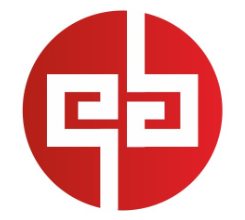 服务采购公开招标文件项目编号：GDZC-18GZ057项目名称：档案综合整理服务  招标人：佛山市南海区铁路投资有限公司招标代理机构：广东中采招标有限公司2018年  月目   录第一章  采购公告	4第二章  投标资料表	6第三章  用户需求书	8第四章  评分体系与标准	43第五章	50投 标 人 须 知	50一、 说 明	511 适用范围	512 监管部门及招标采购单位	513 合格的投标人	514 合格的服务和货物	515 投标费用	51二、 招标文件	526 招标文件的编制依据与构成	527 招标文件的澄清	528 招标文件的修改	53三、 投标文件的编制	539 投标的语言	5310 投标文件的构成	5311 投标文件的编写	5312 投标报价	5313 投标货币	5414 联合体投标	5415 证明投标人合格和资格的文件	5416 证明服务的合格性和符合招标文件规定的文件	5517 投标保证金	5518 投标有效期	5519 投标文件的式样和签署	55四、 投标文件的递交	5620 投标文件的密封和标记	5621 投标截止期	5622 投标文件的修改和撤回	56五、 开标与评标	5623 开标	5724 评标委员会和评标方法	5725 投标文件的初审	5726 投标文件的澄清	5827 投标文件详细评价	5828 定标原则与授标	5829 质疑与回复	5930 中标通知书	59六、 授予合同	5931 合同的订立	5932 合同的履行	6033 履约保证金	6034 招标代理服务费	60第六章	61合同通用条款	61第七章  投标文件格式	69投标文件包装封面参考	69投标文件目录表	70第一章  采购公告广东中采招标有限公司受佛山市南海区铁路投资有限公司委托，对档案综合整理服务进行公开招标，欢迎符合资格条件的供应商投标。项目编号：GDZC-18GZ057  项目名称：档案综合整理服务采购项目预算金额：人民币4,895,833.33元采购项目内容及需求：项目内容：采购项目要求：详见本招标文件第三章《用户需求书》。投标人资格：具备《中华人民共和国政府采购法》第二十二条资格条件。供应商必须是具有独立承担民事责任能力的在中华人民共和国境内注册的法人或其他组织。供应商未被列入“信用中国”网站(www.creditchina.gov.cn)“记录失信被执行人或重大税收违法案件当事人名单或政府采购严重违法失信行为”记录名单；不处于中国政府采购网(www.ccgp.gov.cn)“政府采购严重违法失信行为信息记录”中的禁止参加政府采购活动期间。【以采购代理机构于投标截止日当天在“信用中国”网站（www.creditchina.gov.cn）及中国政府采购网(www.ccgp.gov.cn)查询结果为准，如相关失信记录已失效，供应商需提供相关证明资料】。为采购项目提供整体设计、规范编制或者项目管理、监理、检测等服务的供应商，不得再参加该采购项目的其他采购活动。本项目不接受联合体投标。采购文件的获取采购文件详见附件采购文件下载投标文件递交时间：2018年    月    日上午9时00分至2018年   月   日上午9时30分止。提交投标文件地点：佛山市南海区桂城海六路8号联达大厦副楼8楼佛山市南海公有资产流转服务有限公司会议室。投标截止及开标时间：2018年    月    日上午9时30分。开标地点：佛山市南海区桂城海六路8号联达大厦副楼8楼佛山市南海公有资产流转服务有限公司会议室。投标保证金递交时间、其支付方式及保证金金额：    投标人须于公告之日起至2018年 月 日下午17：00时前，将采购项目保证金由投标人名下的银行账户（采用银行柜台、网上银行转账两种方式之一的方式）缴纳到以下指定账户，以银行到账为准。保证金金额为￥97,916.00元（大写：人民币玖万柒仟玖佰壹拾陆元整）。【特别说明：本项目无须报名，已经缴纳保证金的投标人须在规定时间内提交投标文件，《企业采购保证金退付委托书》和营业执照复印件（需盖单位公章）须另外单独提交，其为投标人办理投标保证金退付的必须资料，由佛山市南海公有资产流转服务有限公司按照相关文件要求规定办理退款。】（1）通过银行柜台转账时，必须在银行进账单或汇款凭证中准确填写收款人和交款人名称、账户，以及缴纳金额、交纳人证件号码信息；银行进账单或汇款凭证的备注/用途/附言等备注信息栏中需准确填写采购项目的项目名称简称。（2）通过网上银行转账时，必须在网上银行支付界面准确填写收款人和交款人名称、账户、缴纳金额，备注/用途/附言等备注信息栏中需准确填写采购项目的项目名称简称。（3）本项目名称简称：档案综合整理服务     收款（人）单位名称：佛山市南海公有资产流转服务有限公司     账号：44504001040012386     开户行：中国农业银行佛山南海桂城支行本公告期限自2018年    月    日至2018年    月    日止。采购过程如出现异常情况，佛山市南海公有资产流转服务有限公司有权暂停或者中止该采购项目。联系事项招标人：佛山市南海区铁路投资有限公司       地址： 佛山市南海区桂城佛平二路60号交通建设大厦8楼      联系人：刘先生                        联系电话：0757-85856659采购代理机构：广东中采招标有限公司    地址：佛山市禅城区金澜北路17号2层A区联系人：韩小姐                        联系电话：0757-81993027传 真：0757-81279048                  邮    编：528000采购项目联系人：艾小姐                联系电话：0757-81993027  广东中采招标有限公司二○一八年  月  日第二章  投标资料表该资料表的条款项号是与第五章《投标人须知》条款项号对应的，或增加的条款，是对第五章《投标人须知》的补充、修改和完善，如果有矛盾的话，应以本资料表为准。第三章  用户需求书说明：投标人须对本项目为单位的服务进行整体响应，任何只对其中一部分内容进行的响应都被视为无效响应。 用户需求书中打“▲”号条款为重要技术参数，但不作为无效投标条款。 项目概况招标人主要负责南海区域内新型公共交通系统（轨道交通）和铁路站场的投资建设和管理。随着轨道交通工程、铁路站场、站场运营、市政工程的投资建设、房地产开发、物业管理等工作全面开展，目前工程已经进入全面开工建设的关键时期。根据中共中央办公厅国务院办公厅印发《关于加强和改进新形势下档案工作的意见》的通知（中办发【2014】15号）及《国家重大建设项目文件归档要求与档案整理规范》（DA/T）28）等相关法规、政策要求。国家和相关部门十分重视档案信息化建设在建设工程项目工作中发挥的作用，加快推进建设工程档案信息化建设，切实推进档案存储数字化和利用网络化，用现代化、科学化、规范化管理工程档案，充分发挥档案的社会、经济效益。建设工程档案真实客观的记载着工程建设的全貌，对工程竣工验收、运行维护、技术更新改造、工程改扩建等具有重要利用价值。随着工程建设的推进，将产生大量、多门类载体的档案资料、招标人应加强对工程档案的现代化管理，充分利用现代信息管理技术，加快建设工程档案的信息化建设进程，实现档案存储数字化和利用网络化。本项目将对数字档案管理系统及配套服务、设备采购进行招标，其中档案整理服务和数字化加工服务，除招标人外，用户方包括佛山市南海区佛山西站投资建设有限公司和佛山市南海大业佳诚投资有限公司。采购清单一览表档案整理、数字化加工等技术服务工作量，按照工程结束验收后的实际扫描数量来统计，以投标人投标单价为依据结算，统计方法及费用结算须经双方确认。技术指标要求1、数字档案管理系统1.1系统技术线路要求1、▲开发技术参考OAIS模型建立基于J2EE平台纯B/S架构，支持Oracle、SQL Server等数据库的标准化、可扩展、多馆协同的数据集中或分布式数字档案馆系统。2、管理平台技术采用平台设计思想，具有极强的通用性、扩展性和灵性。用户根据自身对本单位档案管理的理解，利用软件提供的定制工具，可以为自己量身定做档案管理系统。并可在不需要开发人员介入的情况下探索新的档案管理方式。3、多格式文件浏览器技术采用Flex技术实现的电子文件在线阅读器，使用户不必另行安装额外的电子文件阅读器插件，使用AdobeFlash Player播放器即可在线浏览多种格式的电子文件。支持在不安装第三方软件的情况下能够对多种电子文件格式（如：doc、xls、jpg、dwg等）进行浏览。安全性（如：下载、打印等）可以与著录信息权限的一致性。4、电子文件长期保存技术通过在系统内注册各种格式的应用程序，使同一格式的文件可以从低版本向高版本转换，符合国际标准的电子文件（PDF格式），并保存的真实性、可靠性、完整性和可阅读性。5、元数据应用技术通过建立一套元数据标准，档案管理系统和其他各个业务系统字段均与元数据建立对应关系，系统之间的数据交换采用元数据的形式进行，各系统数据字段之间不发生直接的关系，保证系统间的数据交换不因为系统本身数据字段的改变而失效。6、ExtJS技术通过采用ExtJS技术实现客户最熟悉的Windows资源管理器界面风格，可以轻松查找和组织被关注的文档信息。系统采用最新的AJAX技术的Extjs界面框架，支持在页面上动态拖拽、列表状态录入等操作，操作简捷，让您获得突破性的用户体验，大幅提升工作效率。7、WebService接口技术根据业务系统和接口内容的要求，数字档案综合管理系统中开发基于Web Service技术的接口程序。8、全文检索技术提供类似Google、百度的检索模式，可对各种格式的文档、数据库等异质海量信息实现统一检索，提供关联检索、容错检索、信息摘要、逐层检索功能。9、虚拟库房技术可以建立虚拟库房，采用Flash 3D技术远程动态展示库房全貌、档案位置、排架空间、批量上架、数量统计、立体浏览，带给用户您全新的应用体验并提高工作效率。9、自定义的工作流引擎技术系统提供串行、并行、分支、合流的自定义工作流引擎，实现档案信息的接收、移交、利用、销毁等环节的工作流程审批，辅以多种方式的信息提醒，提高用户的协同办公效率。10、即时通讯技术即时通讯功能实现类似QQ、MSN等即时通讯软件的功能，登录数字档案综合管理系统后即可与在线用户进行实时交互，在线指导。11、安全技术采用三员管理、高密低传、数字签名防扩散等安全机制，保证用户数据的安全性。▲12、投标人须出具原厂商的产品授权代理书或针对本次项目的投标授权书复印件（原件核查）。13、数据安全与恢复服务项目系统及档案数据将运行部署在服务器中，为确保档案数据安全，在服务器出现硬盘故障无法恢复及数据丢失时，提供硬盘数据恢复服务。为确保档案数据安全，在服务器出现硬盘故障无法恢复及数据丢失时，须由国家信息中心信息安全研究与服务中心免费提供档案系统服务器3年硬盘数据恢复服务。1.2总体技术需求档案管理软件应具备档案收集、整理编目、检索查询、安全保密、系统维护等基本功能，并能辅助实体管理及根据用户特殊需求增扩其他相应功能。档案管理软件的研制、安装和使用，必须具有严格的安全保密机制。档案管理软件应配有完备的安装与使用技术资料，主要包括：用户手册、系统管理员手册、系统安装手册等。档案管理软件应具备较强的数据独立性，确保在软、硬件环境发生变化时数据的完整、安全迁移及有效利用。应参考OAIS模型建立基于J2EE平台的标准化、可扩展的数据集中式档案管理系统；具有档案信息获取、管理、存储、利用、交换和服务等一系列功能；关键技术包括以下几点：1、系统采用管理平台技术。2、系统采用ExtJS技术多格式文件浏览器。3、支持元数据应用。4、采用ExtJS技术实现Windows资源管理器界面风格。5、支持自定义的工作流。6、具备3D库房管理功能，采用三维虚拟现实方式直观管理库房实体。7、支持电子文件防扩散等安全机制，实现离线文件的防扩散控制，控制文件的阅读次数、打印次数和阅读期限，并且系统对文件进行了数字签名，用于确认文件的来源和文件的完整性，防止被人进行伪造。8、系统访问控制，必须能实现严格的三员管理权限控制，并具有防止越权操作的技术措施。9、系统支持介质预警功能。10、具备采用MD5技术，对电子文件可进行真实性校验功能。1.3功能需求（1）数据管理功能1、数据管理模块应具备对各类档案目录及原文信息进行管理的功能，主要包括：数据库的建立、修改、删除，档案数据的输入、存储、修改、删除等内容。2、数据库管理系统的选择应充分考虑用户所需的数据容量；数据结构设计应符合检索优先的原则，能够以DBF文件格式或通过XML文档进行数据交换，并具备安全、合理、灵活等特性。3、数据项的设置应符合《档案著录规则》(DA／T18—1999)的规定。4、电子文件数据查看时，需要采用流的方式，本地不能产生临时文件。5、提供多种灵活的数据采集功能，例如可以提供通用文件转换功能实现灵活的从Excel、DBF文件中提取和转换档案、文件的条目数据到档案管理软件系统中，可以提供通用数据库转换功能实现灵活的从Oracle、DB2、SQL Server数据库中将档案条目信息转换到档案管理软件系统中。6、▲在数据著录功能中，提供快速著录的相关功能，允许在进行新数据著录的同时，可以将从指定的条目信息中携带下来指定的著录项内容，以减少著录工作的工作量。（2）编目功能1、整理编目模块应具备数据采集、类目设置、分类排序、数据校验、目录生成、数据统计、打印输出等基本功能，并能根据用户需要增设主题词(或关键词)及分类号的自动标引功能。2、整理编目模块应能满足下列主要要求：1)能为用户自行设置实体分类方案预留空间，并能满足自动按照分类类目进行分类和排序；2)能自动生成档案管理所需各种排列序号，并能由用户自主修改和重排序，保存时有防重号校验功能；3)能自动生成符合档案工作相关标准的各类目录和备考表等；4)具备功能齐全的统计功能，并能生成相应报表；5)具备完备的打印输出功能，能打印输出各类目录、统计报表、备考表等。6)具备多种统计方式，能够实现馆藏档案一键统计及全国年报的统计。（3）检索查询利用功能1、检索查询模块应具备对档案信息数据进行多种途径检索查询的基本功能，并具备借阅管理等辅助功能。2、检索查询模块中可以根据用户需求自定义检索项，并能对检索结果中检索项的显示顺序进行设置。3、检索查询模块应能满足下列主要要求：1)能根据检索项提供多条件组合查询，并能对常用检索途径进行优化，满足用户对查全率、查准率的要求；2)能根据用户需要设置目录检索、全文检索等功能；全文检索能通过对档案元数据和DOC、PDF、XLS、RTF、TXT等常见板式电子文件的正文、附件的内容自动建立索引，形成全文检索索引库，为用户提供全文检索服务。针对照片、音像等档案，只需建立元数据的索引库，电子文件不需要参与索引的建立。3)能对查询结果进行显示、排序、转存、打印或选择输出等技术处理。4）▲提供深度多次检索功能，能针对查询结果再次进行查询。4、▲借阅管理功能应包括对利用者以及利用的目的、时间、内容、效果等信息的记录、分析、统计以及档案催退、续借退还等功能。5、系统需要提供在线即时通讯功能，通过该功能档案管理人员可以实现对利用人员的协助查档目的，即利用人员可以在线向档案管理人员提出协助查档请求，由档案管理人员完成档案的查找，并通过即时通讯功能将结果发送给利用人员，利用人员可以在线对查找到的结果进行利用。6、提供信息订阅功能，各利用者可以根据各自对档案利用的实际需要，自定义信息订阅关键词，档案管理系统可以根据各用户定义的关键词，将新进入系统的档案信息的摘要信息发送给订阅人。7、▲提供综合业务查询功能，完成对档案信息的跨库、跨类、跨全宗的数据检索，并且针对于照片档案，系统需要提供缩略图的显示功能，以便于利用人员快速定位到所需要的照片档案。（4）辅助实体管理功能1、辅助实体管理模块应具备对档案收集、接收、移交以及档案鉴定、销毁、借阅等进行相应管理的功能。2、具有仿真实库房环境的3D库房功能，能够模拟实体库房进行档案的管理。(5)安全保密功能1、档案管理软件的研制、安装和使用，必须符合《计算机信息系统保密管理暂行规定》(国保发[1998]1号)的各项要求，具备系统访问控制、数据保护和系统安全保密监控等基本功能，确保档案数据安全。2、▲系统访问控制，必须能实现严格的三员管理权限控制，并具有防止越权操作的技术措施。3、数据保护，必须保证系统对档案数据的采集、存储、处理、传递、使用和销毁按照国家有关保密规定进行，并在各项操作中有相应的密级识别。涉密系统还应有严格的数据加密措施。4、系统安全保密监控，必须能对系统中各种操作实现严格的监控并加以记录。5、▲支持电子文件防扩散等安全机制，实现离线文件的防扩散控制，控制文件的阅读次数、打印次数和阅读期限，并且系统对文件进行了数字签名，用于确认文件的来源和文件的完整性，防止被人进行伪造。（6）系统维护功能1、系统维护模块应具备用户权限管理、系统日志管理、数据的备份与恢复等基本功能。2、用户权限管理应包括系统各部分的操作权限管理和数据操作的权限管理。系统应能对所有上机操作人员自动判断分类，拒绝、警示非法操作并加以记录。系统需要提供灵活的权限控制机制，允许建立不同的人员角色，不同的人员可以拥有不同的角色，管理人员可以对不同的角色进行权限控制，最终实现通过控制角色的权限来控制人员的权限。3、▲系统日志管理应提供独立于操作系统的电子文件、档案查询日志记录功能，包括上机人姓名、访问时间(年月日时分)、所用微机编号、查询内容、利用方式(阅读、修改、拷贝、打印)，并提供详情查询功能。日志文件保存时间应不少于两个月，需长期保存的日志文件可自动转存备份。4、系统维护模块在提供数据备份与恢复处理功能的同时，还应能对档案数据某些代码表提供方便的维护。5、系统需要提供审批工作流自定义功能，即维护人员可以通过该功能对档案查借阅审批工作流、档案鉴定销毁工作流进行自定义，要求对工作流自定义时候采用图形方式进行定义，可以方便快捷的对各审批流程进行自定义。1.4系统功能设计数字档案管理系统建设要求实现如下功能：2、档案咨询服务根据《中华人民共和国档案法》、《国家重大建设项目文件归档案要求与档案整理规范》、《基本建设项目档案资料管理暂行规定》、《CJJT 180-2012 城市轨道交通工程档案整理标准》、《DAT66-2017城市轨道交通工程文件归档要求与档案分类规范》等法律法规，结合本招标人项目建设的实际情况，细化制订一些更具体的可操作的规章制度，如《佛山市南海区铁路投资有限公司基本建设项目档案资料管理规定》、《佛山市南海区铁路投资有限公司电子文件归档与管理暂行规定》、《佛山市南海区铁路投资有限公司声像档案管理规定》等，为实现档案管理的规范化和标准化，达到项目归档完整、准确和系统的要求，打下了坚实的制度基础。3、档案整理服务1、根据招标人建设工程竣工档案编制规定及要求，认真负责任按招标人及相关政策、规范化要求完成工程档案编制、整理、立卷组卷移交档案馆的工作，协助招标人向档案馆移交竣工档案资料并取得移交证明文件；1）档案文字材料的检查、整理、排序、编码；2）档案图纸的整理、排序、编码； 3）打印概况表、案卷封面、案卷目录、卷内目录、备考表；4）档案装订、装盒；5）档案盒脊背、备考表的填写；6）编制移交目录册；7）相应的电子文件；8）完成采购清单一览表要求的档案整理工作。4、数字化加工服务中标人提供一套网络版档案数字化加工系统，可将扫描后的档案信息及图像方便管理、利用。档案整理装订环节细分包括：档案接收、档案整理（包括分类、排卷、核对、去杂物、修补、托裱、展平、打页码）、校对目录信息、生成并粘贴条形码、送档案扫描处理、打印（包括软封皮、盒面）、装订、贴封条盖章、装盒、总质检、客户质检、归还上架。4.1各环节要求如下：1）档案接收：当年归档案件的接收，每周一至周五9：30—16：30为接收时间，由招标人指定工作人员将档案移交给中标人，中标人需安排专人负责，中标人必须提交人员名单和身份证复印件给招标人备案，如需更换人员，需在3个工作日前向招标人报备，未经招标人同意不得调整。档案接收应以案卷移交目录核对档案数量、要求逐卷逐页核查，环环相扣，责任到人，将档案遗失风险降到最小。库存案件的接收，遵守档案管理及库房管理制度，严格遵守保密制度，确保档案和档案信息的安全。接收环节主要注意以下事项： 中标人调卷工作人员和招标人的档案管理人员在档案库房或指定场地，接收招标人移交的档案或案件材料；对提取的档案逐页清点，共同进行案卷内容、目录、数量的核对；清点结束，在档案调卷登记本登记或移送材料登记本进行登记，双方签字；中标人调卷工作人员与档案管理人员进行全宗、目录、数量的二次核对；放入临时档案保管柜，锁好，注意安全保存  2）目录录入：需对照档案的内容，输入档案的信息，基本信息录入需采用双机校对录入方式，确保录入信息准确无误。需要质检核对无误才可予以确认合格。目录录入应按要求将案卷基本信息录入到电子档案综合管理系统中，确保电子文件与条目信息保证100%准确。3）档案上架：招标人验收合格后，中标人负责按照归档上架顺序排序上架，协助核查入库档案上架案件的检查工作；及时更新和调整库存档案密集架的标示以及库存档案的排列、倒架工作；负责协助完成各类档案实际上架的数据统计工作；协助完成上档案的调卷登记、录入工作。4）档案传递：负责对档案员调取案卷核查后进行传递的工作，阅卷结束后收回案卷；认真做好传送档案过程中的登记工作；保护移送档案的安全，不使无关人员接触档案，遵守保密条例，保守档案秘密；不得违反操作流程将未经过档案员验收的档案不得传送提供查阅，不得转送接收组、装订组工作人员或其他人员代为移送档案。4.2数字化加工内容1）完成采购清单一览表要求的档案数字化加工工作。2）项目所需的数字化扫描软件、工具及耗材，档案扫描工作中的所有设备、工具与耗材费用均由中标人承担。工作场地、档案运输费用及相关水电需求由招标人提供。4.3扫描工作环节与质量要求档案扫描工作环节主要包括以下内容：档案接收、条目信息校对、拆卷整理、扫描原件、图像处理、特殊图像处理、图像质检、格式转换、图像存储、目录建库、数据挂接、装订、贴封条盖章、装盒、总质检、归还上架、数据备份等各项工作。加工过程中必须确保档案载体的安全完整以及档案信息内容安全。各工作环节具体要求如下：1）总则：严格管理，明确责任，建立安全保密管理机制和质量管理机制，确保安全管理制度和质量管理制度落实，确保档案原件和数字化档案信息安全，确保各环节工作符合质量要求，建立完整规范的工作记录。2）档案接收：接收要求认真核对，避免差错发生。3）档案扫描：档案采用扫描方式，扫描影像保持原档方向。纸质档案的数字化加工采用全彩色模式进行扫描，不经招标人同意不得以黑白二值方式扫描。在扫描过程中，应遵循以下几项标准：标准分辨率：300dpi；标准文件格式：单页TIFF或JPG；质量：在原件上没有明显质量问题时，所产生的影像文件不应产生黑边、模糊、偏斜等质量问题，对于影响图像质量的非原始性的黑线、黑点（如装订孔等）要进行修补。根据档案幅面的大小和纸张状况，选择相应扫描仪。其中大幅面档案需采用大幅面扫描仪，不可以采用小幅面扫描后的图像拼接方式处理；同页有两个以上文件，需分别扫描，并进行并页处理。扫描过程中，应有《档案数字化项目流程工作单》跟踪纸质档案流程。扫描完成后，应按照招标人档案装订规范进行装订，装订前要对档案进行全面检查，按原孔对照装订，不能重新打孔。并保持档案页面排列顺序不变，案卷不掉页，保持档案右边和底边整齐。所有的档案目录均进行打印，并装订到案卷最前面。4）图像处理：应对扫描后的图像进行逐页纠偏、去污、图像拼接、裁边处理和排列顺序调整。对工程蓝图进行消蓝处理、对传真件、复印件、红兰章等进行特殊图像处理，图像偏度不得大于3度，图像拼接处信息要完整，不能缺少遗漏任何信息内容。对如下档案扫描后要特殊处理。5）文件存储：中标人入场后根据招标人标准自行修改数字化加工系统，根据招标人要求对扫描件进行存储，扫描后的电子文件需要提交硬盘存储，并且直接导入综合档案信息管理系统，能够实时将经过检验的数据投入实际应用。扫描后的电子文件需要刻录DVD数据光盘一式二份交付招标人，数据光盘内文件电子影像存储格式为单页TIFF或JPG格式。6）数据挂接：以纸质档案目录数据库为依据，将每一份纸质档案文件扫描所得的一个或多个图像存储为一份图像文件。将图像文件存储到相应文件夹时，要认真核查每一份图像文件的名称与档案目录数据库中该份文件的案号是否相同，图像文件的页数与档案目录数据库中该份文件的页数是否一致，图像文件的总数与目录数据库中文件的总数是否相同等。通过每一份图像文件的文件名与档案目录数据库中该份文件的案号的一致性和唯一性，建立起一一对应的关联关系，为实现档案目录数据库与图像文件的批量挂接提供条件。7）质量自检：中标人必须建立严格的质量检测体系，对加工的数据（图像质量、编目质量、著录质量、装订）进行认真负责的自检，自检达到数据质量标准后，才能交付与招标人验收。8）装订成册：中标人必须按招标人的要求将扫描完毕的纸质档案装订成册（负责档案的打印页码〈按照原页码〉、按已排好的顺序装订成册，封面盖上保管期限章〈按照原保管期限〉）。5、服务器设备6、存储设备7、VPN设备8、大幅面扫描仪9、高速扫描仪10、防火墙11、储存交换机11.1 服务器接入交换机11.2存储网接入交换机上述列表中的技术参数为本项目所采购设备的基本配置要求，对未有注明的参数要求，均以标准配置为准。如在各技术参数中仅为某一品牌或型号所特有的，仅起说明作用，并没有任何限制性。投标人可以选用替代标准。项目服务要求1、技术支持1）投标人应提出全套的技术支持方案。2）投标人在现场调试和试运行过程中如果对软件、硬件作了改动，则必须修改技术方案，及时知会招标人并在最终验收测试时投标人向招标人提交最终技术方案。2、售后服务投标人提供的软件必须要有以下免费升级和服务条件：自双方代表在项目验收签字之日起的1年内为免费升级和服务期，在此期间内，投标人应负责对其提供的产品（包括购买软件及工具）进行安装调试现场服务，免收任何费用（如维护费、人工费、差旅费等）。3、质保期1）质保期为项目整体验收合格之日起1年（含硬件、软件等），质保期内承诺对软件免费升级和服务。期满后，继续向招标人提供产品维护、技术支持、产品升级等服务。   2）设备维护期为项目整体验收合格之日起1年，维护期内中标人对所供货物实行包修、包维护保养，期满后可同时提供终身有偿维修保养服务。3）质保期内，如系统非人为因素出现故障而造成短期停用时，则质保期和免费维修期相应顺延。如货物因自身故障致停用时间累计超过20天时，则质保期在状态恢复正常时重新起计或对故障货物予以重新更换。4）质保期内须提供周期上门免费服务：周期为2个月一次；形式为预约上门，服务内容为周期保养检修、检测系统运行状况、处理使用过程中出现的问题等，并免费提供维修所需的配件及服务。  5）中标人负责向招标人提供现场操作及必要的调试维护培训。  6）中标人应设有稳定可靠的售后服务机构或同类合作机构。提供常设7天×24小时热线服务和长期的免费技术支持。对招标人的售后服务通知，中标人接报后1小时内响应，4小时内到达现场，24小时内处理完毕。如24小时内未处理完毕，中标人须提供相同档次备用设备予招标人临时使用或采取应急措施解决，不得影响招标人的正常工作业务。  7）如招标人认为系统存在不足之处，可书面向中标人提出申请。中标人应按招标人的申请，免费为系统提供适应性修改，以满足招标人的使用需求。8）中标人应对系统运行的稳定性负责。负责免费修改出错的软件系统。若中标人承担的软硬件系统在功能上、性能上达不到设计要求，招标人有权要求中标人进行及时完善的修改。同时，若系统出现故障，中标人应协助招标人找出故障原因，如网络故障、数据库故障、线路故障、计算机故障、软件故障等。4、培训服务要求在项目的实施过程中，中标人需安排厂商为用户提供系统管理、最终用户培训，并根据使用的需求设定相应的培训计划，从而保证系统能够正常稳定地运行。具体培训项目和课程由双方共同确认。培训工作将使用升级后的新系统测试环境作为模拟应用系统，以便用户系统管理人员能够在真实应用环境下学习系统的操作，以提高学习的速度和质量，同时也能够提供一个集中测试的机会。管理员培训目的是让系统管理员掌握系统的新功能，具备系统管理的正常运行，常见故障的分析、判断和处理能力，达到熟练掌握系统中操作、使用和维护的目的。培训形式为项目实施过程中的培训、现场面授培训两种，课时不得少于5个工作日，保证管理人员能够熟练应用本系统。关键用户培训目的是让公司关键用户能够掌握对关键的业务操作，熟悉档案系统功能、使用、相关设置方法，具备对业务出现常见的故障分析、判断和处理能力。培训形式为现场面授，课时不得少于3个工作日，保证使用用户能熟练使用本系统。一般用户培训一般用户培训采用集中分批培训的方式，在集中的时间段内、集中的地点，完成对办公系统使用人员的培训活动。培训形式为现场面授，课时不得少于2个工作日。双方共同协商，确认最终需要参加培训人员的名单以及培训地点。根据人员名单，制定《档案系统培训课时安排表》。项目其他要求1、保密要求中标人应遵守招标人的保密规定，对项目涉及商业条款、组织机构信息、系统架构及数据流程信息、运行信息等本项目的产出内容予以保密。未经招标人书面同意，不得向任何第三方以任何名义提供招标人涉密信息。2、服务要求1）投标人应在响应文件中详细提出项目进度计划表，最终的项目实施计划进度表由用户认可。2）投标人必须在响应文件中详细说明项目管理组织机构（包括：机构设置、项目负责人、主要人员构成、职责、关系）、资金调度等项目资源管理的各个方面，制定并执行有效的管理制度，确保整个项目组高效、负责开展各项工作。3）为使工程按质、按量、按时及有序实施，投标人对本项目必须有一个完善的管理组织机构及项目负责人，投标人投标时应提交该组织机构的详细资料，包括职员姓名、职务、职称、主要资历、经验及承担过的项目。4）投标人必须在响应文件中详细明确说明项目沟通计划，确保投标人与用户之间、投标人内部、不同项目供应商之间信息沟通顺畅。项目实施时间及地点说明实施时间：合同签订后12个月内，完成本项目软硬件系统安装、试运行及相关技术服务。 实施地点：招标人指定地点。报价要求报价中必须包含为完成采购内容所须的一切工作的费用，包括设备费、在工作中所发生的其他各种因素的安装费、人工费、直接费、间接费、利润、税金及其它税费、人员保险费、全额含税发票、合同实施过程中的应预见和不可预见费用等。因本项目资金分别由用户单位按比例支付，因此报价包含三大部分，包含对招标人报价（包含对采购清单一览表的所有项目，分项报价中需每项列明），对佛山市南海区佛山西站投资建设有限公司报价（档案整理服务及数字化加工服务）及对佛山市南海大业佳诚投资有限公司报价（档案整理服务及数字化加工服务）。总报价为三项报价合计，以总报价计算价格得分。安装、调试与验收中标人必须依照招标文件的要求和投标文件的承诺，将设备、系统安装并调试至正常运行的最佳状态。货物若有国家标准按照国家标准验收，若无国家标准按行业标准验收，为原制造商制造的全新产品，整机无污染，无侵权行为、表面无划损、无任何缺陷隐患，在中国境内可依常规安全合法使用。 货物为原厂商未启封全新包装，具出厂合格证，序列号、包装箱号与出厂批号一致，并可追索查阅。所有随设备的附件必须齐全。依照招标文件要求及投标文件的承诺内容对档案管理系统最终成果（含零配件、标准附件、材料等）、产品、型号、规格、数量、外型、外观、包装及资料、文件（如相关合格证书、全套使用说明书等））进行验收。如商检或系统测试中发现档案管理系统性能指标或功能上不符合招标文件和合同要求时，将被视作性能不合格，招标人有权拒收或要求赔偿。货物在本项目整体验收合格交付使用前的保管安全责任由中标人承担。中标人可根据本项目的实际情况和需要，就设备货物是否分批进场，分批次验收等问题，结合自身经验，自行拟定本项目的实施进度方案。实际执行时，招标人对中标人的实施进度方案，可根据本项目实际情况进行调整，中标人须予以服从。一切实施进度方案必须得到招标人的认可后，方能执行。中标人须为安装调试提供必需的一切条件及相关费用。在货物到达招标人（使用单位）指定地点后，中标人应在1个工作日内派技术人员到达现场，在招标人技术人员在场的情况下组织安装、调试。安装调试时，中标人的人员应服从招标人、使用单位或其他管理单位的管理，做好沟通协调工作，做好安全防护措施。中标人的人员在安装调试过程中发生的安全事故由中标人承担。招标人在整体验收后60天内如对货物的型号、规格、质量有异议时，应在妥善保管货物的同时，即向中标人提出书面异议。中标人在接到招标人书面异议后，应在2天内负责处理并函复招标人处理情况，否则，即视为默认招标人提出的异议和处理意见。招标人因违章操作、保管、保养不善等人为造成货物损毁，所提出的异议中标人有权不予接受。中标人应将关键主机设备的用户手册、保修手册、有关单证资料及配备件、随机工具等交付给招标人，使用操作及安全须知等重要资料应附有中文说明。提供完整的维护手册、使用及维护光盘。提供维护软件及开放密码。提供完整的安装软件，以便日后系统重装。如有备件，中标人应随机向招标人提供一套标准备件包，并列出清单及单价。中标人须向招标人提供设备的运行、安装、使用环境要求。招标人组成验收小组按国家有关规定、规范进行验收，必要时邀请相关的专业人员或机构参与验收。因货物质量问题发生争议时，由本地质量技术监督部门鉴定。货物符合质量技术标准的，鉴定费由招标人承担；否则鉴定费由中标人承担。结算方式系统和设备结算：按系统和设备投标固定不变价及中标人供货并经招标人书面确认的设备数量进行结算。档案整理服务费用结算：按用户实际扫描数量统计，经用户和中标人双方签字确认数量，根据中标人投标时的单价结算，服务费用由各用户每月结算一次。付款方式由用户按下列程序付款：签订合同后15个工作日内，中标人分别向用户提出申请，用户向中标人支付合同总额的20%（按其用户单位合同金额比例进行支付）。项目设备及软件进场并完成系统建设后15个工作日内，用户向中标人支付至合同总额的50%（按其用户单位合同金额比例进行支付）。项目完成项目整体验收后15个工作日内，用户向中标人支付至结算总价的95%（按其用户单位合同金额比例进行支付）。项目质保期完成后15个工作日内，用户向中标人支付至结算总价的100%（按其用户单位合同金额比例进行支付）。中标人凭以下有效文件与招标人结算：（1）合同；（2）中标人开具的正式发票；（3）验收/成果报告（加盖招标人公章）；（4）中标通知书。现场演示投标人演示顺序以投标人签到顺序为准；每位投标人有8分钟的演示时间； 投标人自行准备演示所需材料及设备；演示内容详见《技术部分评分表》。第四章  评分体系与标准本评标办法采用综合评分法。评标步骤：评标委员会先进行投标文件初审，对通过初审的投标文件进行技术、商务及价格的详细评审最后评标委员会出具评标报告。评分及其统计：按照评标程序、评分标准以及权重分配的规定，评标委员会各成员分别就各个投标人的技术状况、商务状况及其对招标文件要求的响应情况进行评议和比较，评出其技术评分和商务评分、价格评分相加得出其综合得分。资格、符合性评审条款项目名称：档案综合整理服务项目编号：GDZC-18GZ057技术部分评分表（55分）项目名称：档案综合整理服务项目编号：GDZC-18GZ057备注：招标文件要求提交的与评价指标体系相关的各类有效资料，投标人如未按要求提交的，该项评分为零分。技术评分：所有评委评分分值的算术平均值（四舍五入后，小数点后保留两位有效数）。评审内容中所要求提交“原件”的应独立封装，并内附“资料原件提交清单”（详见第七章投标文件格式），评标结束当日退回，如未提供原件的，该项评分为0分。“资料原件提交清单”请按要求提交，如因未提交产生的不利影响，由投标人自行承担。商务部分评分表（35分）项目名称：档案综合整理服务项目编号：GDZC-18GZ057备注：招标文件要求提交的与评价指标体系相关的各类有效资料，投标人如未按要求提交的，该项评分为零分。商务评分：所有评委评分分值的算术平均值（四舍五入后，小数点后保留两位有效数）。评审内容中所要求提交“原件”的应独立封装，并内附“资料原件提交清单”（详见第七章投标文件格式），评标结束当日退回，如未提供原件的，该项评分为0分。“资料原件提交清单”请按要求提交，如因未提交产生的不利影响，由投标人自行承担。价 格 评 分 表（10分）价格核准：评标委员会详细分析、核准价格表，检查其是否存在计算上或累加上的算术错误，修正错误的原则如下：投标文件中开标一览表（报价表）内容与投标文件中相应内容不一致的，以开标一览表（报价表）为准；大写金额和小写金额不一致的，以大写金额为准；单价金额小数点或者百分比有明显错位的，以开标一览表的总价为准，并修改单价；总价金额与按单价汇总金额不一致的，以单价金额计算结果为准。同时出现两种以上不一致的，按照前款规定的顺序修正。修正后的报价经投标人确认后产生约束力，投标人不确认的，其投标无效。评标委员会认为投标人的报价明显低于其他通过符合性审查投标人的报价，有可能影响产品质量或者不能诚信履约的，要求其在评标现场规定的时间内提供书面说明，必要时提交相关证明材料；投标人不能证明其报价合理性的，评标委员会将其作为无效投标处理。按下列第3点小型和微型企业产品价格进行价格扣除。综合评分法中的价格分统一采用低价优先法计算，即满足招标文件要求（通过资格性、符合性审查）且投标价格最低的有效投标报价（指价格核准后的价格，下同）为评标基准价，其价格分为满分。其他投标人的价格分统一按照下列公式计算：投标报价得分=(评标基准价/投标报价)×价格权值×100备注：投标报价得分四舍五入后，小数点后保留两位有效数；小型和微型企业产品价格扣除根据财政部、工业和信息化部印发的《政府采购促进中小企业发展暂行办法》（财库[2011]181号）的规定，对小型和微型企业产品的价格给予6%的扣除，用扣除后的价格参与评审； 《政府采购促进中小企业发展暂行办法》所称中小企业（含中型、小型、微型企业，下同）应当同时符合以下条件：符合中小企业划分标准； 提供本企业制造的货物、承担的工程或者服务，或者提供其他中小企业制造的货物。本项所称货物不包括使用大型企业注册商标的货物。中小企业划分标准以《工业和信息化部、国家统计局、国家发展和改革委员会、财政部关于印发中小企业划型标准规定的通知》（工信部联企业[2011]300号）规定的划分标准为准。小型、微型企业提供中型企业制造的货物的，视同为中型企业。参加政府采购活动的中小企业应当提供《中小企业声明函》（格式见第七章投标文件格式）第五章投 标 人 须 知说 明适用范围本招标文件适用于本投标邀请函中所述项目的招投标活动。监管部门及招标采购单位监管部门指招标人或其上级主管单位纪律部门。招标采购单位指招标人及招标代理机构。招标人指进行招标的单位，本招标文件第二章投标资料表中所述的招标人已拥有一笔非财政性的资金。招标人计划将一部分或全部资金用于支付本次采购后所签订合同项下的款项。招标代理机构是指依法取得招标资格、从事招标代理业务并提供相关服务的专门机构。合格的投标人投标人是响应招标并且符合招标文件规定资格条件和参加投标竞争的法人、其他组织或者自然人。合格的投标人具有独立承担民事责任的能力。具有良好的商业信誉和健全的财务会计制度。具有履行合同所必需的设备和专业技术能力。有依法缴纳税收和社会保障资金的良好记录。参加政府采购活动前三年内，在经营活动中没有重大违法记录。法律、行政法规规定的其他条件。只有在法律上和财务上独立、合法运作并独立于招标人和招标代理机构的供货商才  能参加投标。符合第一章投标邀请函“合格投标人资格要求”的特殊条款。中标人是指经法定程序确定并授予合同的投标人。合格的服务和货物“服务”是指投标人按招标文件规定完成的全部服务内容，其中包括完成服务所需的货物，及须承担的技术支持、培训和其它伴随服务。“货物”是指投标人制造或组织符合招标文件要求的货物等。投标的货物必须是其合法生产、合法来源的符合国家有关标准要求的货物，并满足招标文件规定的规格、参数、质量、价格、有效期、售后服务等要求。投标费用投标人应承担所有与准备和参加投标有关的费用。不论投标的结果如何，招标采购单位均无义务和责任承担这些费用。招标文件招标文件的编制依据与构成本招标文件的编制参照《中华人民共和国招标投标法》、《中华人民共和国政府采购法》。要求提供的货物、采购过程和合同条件在招标文件中均有说明。招标文件以中文文字编写。招标文件共七章，由下列文件以及在招标过程中发出的澄清、修改和补充文件组成，内容如下：第一章　投标邀请函第二章　投标资料表第三章　用户需求书第四章　评分体系和标准第五章　投标人须知第六章　合同通用条款第七章　投标文件格式投标人应认真阅读、并充分理解招标文件的全部内容（包括所有的补充、修改内容重要事项、格式、条款和服务要求等）。投标人没有按照招标文件要求提交全部资料，或者投标文件没有对招标文件在各方面都作出实质性响应是投标人的风险，有可能导致其投标被拒绝，或被认定为无效投标或被确定为投标无效。本招标文件的解释权归“广东中采招标有限公司”所有。招标文件的澄清任何要求对招标文件进行澄清的投标人，均应以书面形式在投标截止时间十五日以前通知招标采购单位。招标代理机构将组织招标人对投标人所要求澄清的内容均以书面形式予以答复。必要时，招标采购单位将召开答疑会，并将会议内容以书面形式发给每个购买招标文件的潜在投标人，答复中不包括问题的来源。投标人在规定的时间内未对招标文件提出澄清或疑问的，招标采购单位将视其为无异议。对招标文件中描述有歧意或前后不一致的地方，评标委员会有权进行评判，但对同一条款的评判应适用于每个投标人。除非依本须知第7.1规定的有必要时或投标资料表中另有规定，不举行项目集中答疑会或现场考察，如举行集中答疑会或现场考察的，则按以下规定：在投标资料表中规定的日期、时间和地点组织公开答疑会或现场考察；潜在投标人对本项目提出的疑问，需在答疑会或现场考察召开日前至少一个工作日将问题清单以书面形式（加盖公章）提交至招标代理机构，潜在投标人代表于上述的时间和地点出席答疑会或现场考察。已购买招标文件的投标人如不出席答疑会或现场考察视为对招标文件所有内容无任何异议。招标文件的修改无论出于何种原因，招标采购单位可主动地或在解答投标人提出的疑问时对招标文件进行修改，招标采购单位对已发出的招标文件进行必要修改的，应当在招标文件投标资料表中所述提交投标文件截止时间十五日前，在财政部门指定的政府采购信息发布媒体上发布更正公告，并以书面形式通知所有招标文件收受人。澄清或修改时间距投标截止时间不足十五日的，招标人或招标代理机构在征得已获取招标文件的潜在投标人同意并书面确认后，可不改变投标截止时间。招标文件的修改内容是招标文件的组成部分，将以书面形式通知所有购买招标文件的潜在投标人，并对潜在投标人具有约束力。潜在投标人在收到上述通知后，应立即以书面形式向招标采购单位确认。如在24小时之内无书面回函则视为同意修改内容，并有责任履行相应的义务。投标文件的编制投标的语言投标人提交的投标文件以及投标人与招标采购单位就有关投标的所有来往函电均应使用中文书写。投标人提交的支持资料和己印刷的文献可以用另一种语言，但相应内容应附有中文翻译本，在解释投标文件的修改内容时以中文翻译本为准。对中文翻译有异议的，以权威机构的译本为准。投标文件的构成投标人编写的投标文件应包括初审文件、技术文件、商务文件，编排顺序参见投标文件格式。投标文件的构成应符合法律法规及招标文件的要求。投标文件的编写投标人应完整、真实、准确地填写招标文件中提供的投标函、开标一览表(报价表)、投标分项报价表以及招标文件中规定的其它所有内容。投标人应当对投标文件进行装订，对未经装订的投标文件可能发生的文件散落或缺损，由此造成的后果和责任由投标人承担。投标人必须对投标文件所提供的全部资料的真实性承担法律责任，并无条件接受招标采购单位及政府采购监督管理部门等对其中任何资料进行核实的要求。如果因为投标人的投标文件只填写和提供了本招标文件要求的部分内容和附件，或没有提供招标文件中所要求的全部资料及数据，由此造成的后果和责任由投标人承担。投标报价投标人应按照“第三章　用户需求书”中采购项目服务要求规定的内容、责任范围进行报价。并按《开标一览表(报价表)》及《投标分项报价表》的要求报出总价和分项价格。投标总价中不得包含招标文件要求以外的内容，否则，在评标时不予核减。投标总价中也不得缺漏招标文件所要求的内容，否则，被视为包含在投标报价中。投标分项报价表内容应包含：招标文件要求全部服务所需的费用；投标报价包含履行合同所有相关服务所需的费用；投标报价均应包含所有的税费；其他一切隐含及不可预见的费用；投标报价为本次招标内容的总价包干，投标报价即为合同价，不得在中标后提出任何增加费用要求，投标人在投标时应充分考虑相关风险性因素。投标人在中标并签署合同后，完工期限内出现的任何遗漏，均由中标人负责，招标人将不再支付任何费用。对于报价免费的内容须标明“免费”。投标人根据本须知第12.2条的规定将投标报价分成几部分，只是为了方便对投标文件进行比较，并不限制招标人以上述任何条件订立合同的权力。除投标资料表中另有规定，投标人所报的投标价在合同执行过程中是固定不变的，不得以任何理由予以变更。任何包含价格调整要求的投标被认为是非实质性响应投标而予以拒绝。除投标资料表中允许有备选方案外，本次招标不接受选择性报价，否则将被视为无效投标。除投标资料表另有规定外，本次招标不接受具有附加条件的报价，否则将被视为无效投标。投标货币投标人所提供的货物和服务均应以人民币报价。联合体投标除非投标邀请函中另有规定，不接受联合体投标。如果投标邀请函中规定允许联合体投标的，则必须满足：以联合体形式参加投标的，联合体各方均必须符合本须知“合格的投标人”的一般规定，并至少有一方符合满足“合格的投标人”的特殊条款要求； 联合体投标的，必须提供各方签订的共同投标协议，明确约定各方承担的工作和相应的责任。联合体各方签订共同投标协议后，不得再以自己名义单独在同一项目（或包组）中投标，也不得组成新的联合体参加同一项目（或包组）投标；联合体投标的，可以由联合体中的一方或者共同提交投标保证金，以一方名义提交投标保证金的，对联合体各方均具有约束力。联合体中标的，联合体各方应当共同与招标人签订合同。证明投标人合格和资格的文件投标人应提交证明其有资格参加投标和中标后有能力履行合同的文件，并作为其投标文件的一部分。如果投标人为联合体，应提交联合体各方的资格证明文件、共同投标协议并注明主体方及各方拟承担的工作和责任。否则，将导致其投标无效。投标人提交的资格证明文件应证明其满足本须知定义的合格投标人。证明服务的合格性和符合招标文件规定的文件投标人应提交证明文件，证明其拟投标的服务的合格性符合招标文件规定。该证明文件作为投标文件的一部分。证明货物和服务与招标文件的要求相一致的文件，可以是文字资料、图纸和数据，它包括：服务主要内容、方案、质量、标准指标等的详细说明；对照招标文件服务内容与要求，逐条说明所提供服务已对招标文件的服务内容与要 求作出了实质性的响应，并申明与服务内容与要求条文的偏差和例外。特别对有具体参数要求的指标，投标人须提供所投服务的具体参数值。投标人在阐述时应注意招标文件的服务内容、要求和标准。投标人在投标中要实质上满足或超过招标文件的要求。投标保证金投标人应按投标资料表中规定的金额、期限缴纳投标保证金，并作为其投标文件的组成部分。如无质疑或投诉，未中标的投标人保证金，在中标通知书发出后五个工作日内不计利息原额退还；如有质疑或投诉，招标采购单位将在质疑和投诉处理完毕后不计利息原额退还。中标人的投标保证金，在中标人与招标人签订采购合同后五个工作日内不计利息原额退还。下列任一情况发生时，投标保证金将被没收：投标人在招标文件中规定的投标有效期内撤回其投标；中标后无正当理由放弃中标或中标人在规定期限内未能根据本须知规定签订合同；将中标项目转让给他人，或者在投标文件中未说明，且未经招标人同意，违反招标文件规定，将中标项目分包给他人的；中标人未按本须知规定交纳招标代理服务费。投标有效期投标应自投标资料表中规定的投标文件递交截止时间起，并在投标资料表中所述期限内保持有效。投标有效期不足的投标将被视为非实质性响应，视为无效投标。特殊情况下，在原投标有效期截止之前，招标代理机构可要求投标人延长投标有效期。这种要求与答复均应以书面形式提交。投标人可拒绝招标代理机构的这种要求，其投标保证金将不会被没收，但其投标在原投标有效期期满后将不再有效。同意延长投标有效期的投标人将不会被要求和允许修正其投标，而只会被要求相应地延长其投标保证金的有效期。在这种情况下，本须知有关投标保证金的退还和没收的规定将在延长了的有效期内继续有效。投标文件的式样和签署投标文件的式样：投标人应准备一份投标文件正本、电子文件和投标资料表中规定数目的副本。每套投标文件须清楚地标明“正本”或“副本”。若副本与正本不符，以正本为准。投标文件的签署：投标文件的正本需打印或用不褪色墨水书写，投标文件要求签名的由法定代表人或经其正式授权的代表签字，投标文件每一页均要求加盖投标人公章，投标文件的副本可采用签字盖章后的正本的复印件，与正本具有同等法律效力。授权代表须将以书面形式出具的《法定代表人授权委托书》附在投标文件中。投标文件中的任何重要的插字、涂改和增删，必须由法定代表人或经其正式授权的代表在旁边签章或签字才有效。投标文件的递交投标文件的密封和标记为方便开标唱标，投标人应将开标一览表(报价表)、投标保证金缴付凭证、法定代表人证明书或法定代表人授权委托书、电子文件和企业采购保证金退付委托书函单独一起密封提交，若联合体投标，应将各方共同签署的《联合投标协议》和《投标联合体授权主体方协议书》一并提交，并在信封上标明“开标信封”的字样。投标人应将投标文件正本和所有的副本分开密封装在单独的信封中，且在信封上标明“正本”“副本”字样。投标文件封装：清楚标明递交至投标资料表中指明的地址及写明投标人名称和地址。注明投标邀请函中指明的项目名称、项目编号和“在(招标文件中规定的开标日期和时间)之前不得启封”的字样。如果未按本须知上款要求加写标记和密封，招标代理机构对误投或提前启封概不负责。投标截止期投标人应在不迟于投标资料表中规定的截止日期和时间将投标文件递交至招标代理机构，递交地点应是投标资料表中指明的地址。为使投标人准备投标时有充分时间对招标文件的修改部分进行研究，招标采购单位可适当推迟投标截止期，但应发布公告并书面通知所有购买招标文件的潜在投标人。在此情况下，招标采购单位和投标人受投标截止期制约的所有权利和义务均应延长至新的截止期。招标代理机构将拒收在招标文件规定的投标截止时间之后送达的投标文件。投标文件的修改和撤回投标人在投标截止时间前，可以对所递交的投标文件进行补充、修改或者撤回，并书面通知招标采购单位。补充、修改的内容应当按招标文件要求签署、盖章，并作为投标文件的组成部分。在投标截止时间之后，投标人不得对其投标文件做任何修改和补充。开标与评标开标招标代理机构在投标邀请函中规定的日期、时间和地点组织公开开标。开标时邀请所有投标人代表参加。参加开标的代表应签名报到以证明其出席。开标时，由按签到顺序递交投标文件的前三名投标人代表作为全体投标人推选的代表就所有投标文件的密封情况进行检查，也可以由招标采购单位委托的机构检查并见证，经确认无误后由招标工作人员当众拆封，宣读投标人名称、投标价格、价格折扣、投标文件的其他主要内容和招标文件允许提供的备选投标方案，以及招标代理机构认为合适的其他内容。在开标时，未宣读的投标价格、价格折扣和招标文件允许提供的备选投标方案等实质内容，评标时不予承认。招标代理机构将做开标记录，开标记录由投标人代表和有关人员共同签字确认。评标委员会和评标方法评标由依照政府采购法律、法规、规章、政策的规定，组建的评标委员会负责。评标委员会成员按政府采购规定由有关技术、经济等方面的专家组成，专家人数构成将按照投标资料表中确定。评标委员会成员依法从政府采购专家库中随机抽取。评标委员会名单在评审结果确定前严格保密。评审专家有下列情形之一的，受到邀请应主动提出回避，采购当事人也可以要求该评审专家回避：三年内曾在参加该采购项目供应商中任职或担任顾问的；配偶或直系亲属在参加该采购项目的供应商中任职或担任顾问的；与参加该采购项目供应商发生过法律纠纷的；评标委员会中，同一任职单位评审专家超过二名的；任职单位与招标人或参与该采购项目供应商存在行政隶属关系的；参与招标文件论证的；法律、法规、规章规定应当回避以及其他可能影响公正评审的。评标委员会和有关工作人员不得透露对投标文件的评审和比较以及与评标有关的其他情况。评标委员会将按照投标资料表中确定的评标方法和本招标文件第四章中规定的评标标准进行评标。投标文件的初审评标委员会将依法审查投标文件是否完整、文件签署是否合格、是否按招标文件的规定密封和标记、投标人是否缴纳了投标保证金、有无计算上的错误等。开标时，投标文件中开标一览表(报价表)内容与投标文件中明细表内容不一致的，以开标一览表(报价表)为准。投标文件中的大写金额和小写金额不一致的，以大写金额为准；总价金额与按单价汇总金额不一致的，以单价金额计算结果为准；单价金额小数点有明显错位的，应以总价为准，并修改单价；对不同文字文本投标文件的解释发生异议的，以中文文本为准。如果投标人不接受对其错误的更正，其投标将被视为无效投标或确定为投标无效。对于投标文件中不构成实质性偏差的不正规、不一致或不规则，评标委员会可以接受，但这种接受不能损害或影响任何投标人的相对排序。在详细评标之前，评标委员会要审查每份投标文件是否实质上响应了招标文件的要求。实质上响应的投标文件应该是与招标文件要求的关键条款、条件和规格相符或优于，没有实质偏离的投标文件。评标委员会决定投标的响应性只根据投标文件本身的真实无误的内容，而不依据外部的证据，但投标有不真实不正确的内容时除外。实质上没有响应招标文件要求的投标将被视为无效投标。投标人不得通过修正或撤销不合要求的偏离或保留从而使其投标成为实质上响应的投标。在资格性审查、符合性检查时，未能通过资格性、符合性审查被认定为无效投标，具体条款详见招标文件第四章《资格、符合性评审条款》。  投标文件的澄清评标期间，对投标文件中含义不明确、同类问题表述不一致或者有明显文字和计算错误的内容，评标委员会可以书面形式（应当由评标委员会专家签字）要求投标人作出必要的澄清、说明或者纠正，但不得超出投标文件的范围或者改变投标文件的实质性内容。投标人的澄清、说明或者补正应当采用书面形式，由其授权的代表签字或盖章，并不得超出投标文件的范围或者改变投标文件的实质性内容。有关澄清的答复均应由投标人的法定代表人或其授权代表签字或盖章的书面形式作出。投标人的澄清文件是其投标文件的组成部分。投标文件详细评价评标委员会将对通过资格性、符合性审查的投标文件进行详细评价和比较。定标原则与授标评标委员会按照招标文件确定的评标方法、步骤、标准，对投标文件进行评审，提出书面评标报告。采用综合评分法的，按评审后得分由高到低顺序排列。得分相同的，按投标报价由低到高顺序排列。得分且投标报价相同的，按技术指标优劣顺序排列。除投标资料表另有规定的，推荐综合得分排名第一的投标人为第一中标候选人，排名第二的投标人为第二中标候选人。采用最低评标价法的，按投标报价由低到高顺序排列。投标报价相同的，按技术指标优劣顺序排列。评标委员会认为，排在前面的中标候选人的最低投标价或者某些分项报价明显不合理或者低于成本，有可能影响商品质量和不能诚信履约的，应当要求其在规定的期限内提供书面文件予以解释说明，并提交相关证明材料；否则，评标委员会可以取消该投标人的中标候选资格，按顺序由排在后面的中标候选人递补，以此类推。采用性价比法的，按商数得分由高到低顺序排列。商数得分相同的，按投标报价由低到高顺序排列。商数得分且投标报价相同的，按技术指标优劣顺序排列。评标委员会提交评标报告和推荐中标意见报招标人确认，招标人在收到评标报告后的法定时间内，按照评标报告中推荐的中标候选人顺序确定中标人，也可以事先授权评标委员会直接确定中标人。确认后招标代理机构将在刊登本项目招标公告的法定媒体上发布中标公告。不在中标名单之列者即为未中标人，招标代理机构不再以其他方式另行通知。因不可抗力或自身原因不能履行政府采购合同的、不按要求与招标人签订政府采购合同、中标人放弃中标、中标资格被依法确认无效的，招标人可以与排位在中标人之后第一位的中标候选人签订政府采购合同，没有其他中标候选人的，应当重新组织采购活动。在招标采购中，出现下列情形之一的，应予废标：28.7.1符合专业条件的供应商或者对招标文件作实质响应的供应商不足三家的；28.7.2出现影响采购公正的违法、违规行为的；28.7.3投标人的报价均超过了采购预算，招标人不能支付的；28.7.4因重大变故，采购任务取消的。质疑与回复投标人有质疑时，应当在知道或者应知其权益受到损害之日起七个工作日内，以书面形式（加盖投标人公章）向招标采购单位提交质疑书原件，逾期质疑无效。投标人以电话、传真或电邮形式提交的质疑属于无效质疑。质疑内容不得含有虚假、恶意成分。依据谁主张谁举证的原则，质疑者提供的质疑书应当包括下列主要内容：具体的质疑事项、事实依据及相关确凿的证明材料和注明事实的确切来源、投标人名称、联系人与联系电话、质疑时间，质疑书应当署名并由法定代表人或授权代表签字并加盖公章。招标采购单位受理书面质疑书原件之日起，在规定的期限内作出答复。对于捏造事实、滥用维权扰乱采购秩序的恶意质疑者或举证不全查无实据被驳回次数在一年内达三次以上，将纳入不良行为记录名单并承担相应的法律责任。招标采购单位在收到供应商的有效书面质疑后七个工作日内作出答复，但答复的内容不涉及商业秘密，质疑供应商对招标人、招标代理机构的质疑答复不满意，或招标人、招标代理机构未在规定期限内作出答复的，可以在答复期满后十五个工作日内向监管部门提出投诉。中标通知书中标人确定后，招标代理机构将在招标信息媒体上发布中标公告，并向中标人发出《中标通知书》，向招标人及未中标人发出《招标结果通知书》，《中标通知书》对中标人和招标人具有同等法律效力。《中标通知书》将作为授予合同资格的合法依据，是合同的一个组成部分。授予合同合同的订立除非投标资料表另有规定，招标人或者招标代理机构应当自中标通知书发出之日起三十日内，按照招标文件和中标人投标文件的约定，与中标人签订书面合同。所签订的合同不得对招标文件和中标人投标文件作实质性修改。招标采购单位不得向中标人提出任何不合理的要求，作为签订合同的条件，不得与中标人私下订立背离合同实质性内容的协议。合同的履行合同订立后，合同各方不得擅自变更、中止或者终止合同。合同需要变更的，招标人应将有关合同变更内容，以书面形式报监管部门备案；因特殊情况需要中止或终止合同的，招标人应将中止或终止合同的理由以及相应措施，以书面形式报监管部门备案。合同履行中，招标人需追加与合同标的相同的货物、工程或者服务的，在不改变合同其他条款的前提下，可以与供应商签订补充合同，但所补充合同的采购金额不得超过原合同采购金额的百分之十。签订补充合同的必须按规定备案。履约保证金中标人应按照投标资料表规定的金额，采用招标人可以接受的其他形式向招标人提交履约保证金。招标代理服务费中标人应按照招标文件投标资料表中的规定缴纳招标代理服务费。否则，将没收其投标保证金。服务费按差额定率累进法计算。例如：某服务招标中标金额为850万元，计算招标代理服务收费额如下：100万元×1.5%=1.5万元（500-100）万元×0.8%=3.2万元（850-500）万元×0.45%=1.575万元合计收费=1.5+3.2+1.575=6.275（万元）第六章合同通用条款甲    方（招标人）：                 电    话：           　   传  真：           地  址：乙    方（中标人）：                  
电    话：                传  真：           地  址：   项目名称：                                   项目编号：  根据               项目的采购结果，按照《中华人民共和国招标投标法》、《合同法》的规定，经双方协商，本着平等互利和诚实信用的原则，一致同意签订本合同如下。合同金额合同金额为（大写）：_________________元（￥_______________元）。报价中必须包含为完成采购内容所须的一切工作的费用，包括设备费、在工作中所发生的其他各种因素的安装费、人工费、直接费、间接费、利润、税金及其它税费、人员保险费、全额含税发票、合同实施过程中的应预见和不可预见费用等。其中：佛山市南海区铁路投资有限公司金额为（大写）：_________________元（￥_______________元）。佛山市南海区佛山西站投资建设有限公司金额为（大写）：_________________元（￥_______________元）。佛山市南海大业佳诚投资有限公司金额为（大写）：_________________元（￥_______________元）。采购清单一览表（以投标文件提供的分项报价清单为准）档案整理、数字化加工等技术服务工作量，按照工程结束验收后的实际扫描数量来统计，以乙方投标单价为依据结算，统计方法及费用结算须经双方确认。项目服务要求技术支持乙方应提出全套的技术支持方案。乙方在现场调试和试运行过程中如果对软件、硬件作了改动，则必须修改技术方案，及时知会甲方并在最终验收测试时乙方向甲方提交最终技术方案。售后服务乙方提供的软件必须要有以下免费升级和服务条件：自双方代表在项目验收签字之日起的1年内为免费升级和服务期，在此期间内，乙方应负责对其提供的产品（包括购买软件及工具）进行安装调试现场服务，免收任何费用（如维护费、人工费、差旅费等）。质保期质保期为项目整体验收合格之日起1年（含硬件、软件等），质保期内承诺对软件免费升级和服务。期满后，继续向甲方提供产品维护、技术支持、产品升级等服务。设备维护期为项目整体验收合格之日起1年，维护期内乙方对所供货物实行包修、包维护保养，期满后可同时提供终身有偿维修保养服务。质保期内，如系统非人为因素出现故障而造成短期停用时，则质保期和免费维修期相应顺延。如货物因自身故障致停用时间累计超过20天时，则质保期在状态恢复正常时重新起计或对故障货物予以重新更换。质保期内须提供周期上门免费服务：周期为2个月一次；形式为预约上门，服务内容为周期保养检修、检测系统运行状况、处理使用过程中出现的问题等，并免费提供维修所需的配件及服务。乙方负责向甲方提供现场操作及必要的调试维护培训。乙方应设有稳定可靠的售后服务机构或同类合作机构。提供常设7天×24小时热线服务和长期的免费技术支持。对甲方的售后服务通知，乙方接报后1小时内响应，4小时内到达现场，24小时内处理完毕。如24小时内未处理完毕，乙方须提供相同档次备用设备予甲方临时使用或采取应急措施解决，不得影响甲方的正常工作业务。如甲方认为系统存在不足之处，可书面向乙方提出申请。乙方应按甲方的申请，免费为系统提供适应性修改，以满足甲方的使用需求。乙方应对系统运行的稳定性负责。负责免费修改出错的软件系统。若乙方承担的软硬件系统在功能上、性能上达不到设计要求，甲方有权要求乙方进行及时完善的修改。同时，若系统出现故障，乙方应协助甲方找出故障原因，如网络故障、数据库故障、线路故障、计算机故障、软件故障等。培训服务要求在项目的实施过程中，乙方需安排厂商为用户提供系统管理、最终用户培训，并根据使用的需求设定相应的培训计划，从而保证系统能够正常稳定地运行。具体培训项目和课程由双方共同确认。培训工作将使用升级后的新系统测试环境作为模拟应用系统，以便用户系统管理人员能够在真实应用环境下学习系统的操作，以提高学习的速度和质量，同时也能够提供一个集中测试的机会。管理员培训目的是让系统管理员掌握系统的新功能，具备系统管理的正常运行，常见故障的分析、判断和处理能力，达到熟练掌握系统中操作、使用和维护的目的。培训形式为项目实施过程中的培训、现场面授培训两种，课时不得少于5个工作日，保证管理人员能够熟练应用本系统。关键用户培训目的是让公司关键用户能够掌握对关键的业务操作，熟悉档案系统功能、使用、相关设置方法，具备对业务出现常见的故障分析、判断和处理能力。培训形式为现场面授，课时不得少于3个工作日，保证使用用户能熟练使用本系统。一般用户培训一般用户培训采用集中分批培训的方式，在集中的时间段内、集中的地点，完成对办公系统使用人员的培训活动。培训形式为现场面授，课时不得少于2个工作日。双方共同协商，确认最终需要参加培训人员的名单以及培训地点。根据人员名单，制定《档案系统培训课时安排表》。项目其他要求保密要求乙方应遵守招标人的保密规定，对项目涉及商业条款、组织机构信息、系统架构及数据流程信息、运行信息等本项目的产出内容予以保密。未经甲方书面同意，不得向任何第三方以任何名义提供甲方涉密信息。服务要求乙方应在响应文件中详细提出项目进度计划表，最终的项目实施计划进度表由用户认可。乙方必须在响应文件中详细说明项目管理组织机构（包括：机构设置、项目负责人、主要人员构成、职责、关系）、资金调度等项目资源管理的各个方面，制定并执行有效的管理制度，确保整个项目组高效、负责开展各项工作。为使工程按质、按量、按时及有序实施，乙方对本项目必须有一个完善的管理组织机构及项目负责人，乙方投标时应提交该组织机构的详细资料，包括职员姓名、职务、职称、主要资历、经验及承担过的项目。乙方必须在响应文件中详细明确说明项目沟通计划，确保乙方与用户之间、乙方内部、不同项目供应商之间信息沟通顺畅。档案数据安全与恢复要求：为确保档案数据安全，在服务器出现硬盘故障无法恢复及数据丢失时，乙方需由国家信息中心信息安全研究与服务中心免费提供档案系统服务器3年硬盘数据恢复服务。项目实施时间及地点说明实施时间：合同签订后12个月内，完成本项目软硬件系统安装、试运行及相关技术服务。 实施地点：甲方指定地点。安装、调试与验收乙方必须依照招标文件的要求和投标文件的承诺，将设备、系统安装并调试至正常运行的最佳状态。货物若有国家标准按照国家标准验收，若无国家标准按行业标准验收，为原制造商制造的全新产品，整机无污染，无侵权行为、表面无划损、无任何缺陷隐患，在中国境内可依常规安全合法使用。 货物为原厂商未启封全新包装，具出厂合格证，序列号、包装箱号与出厂批号一致，并可追索查阅。所有随设备的附件必须齐全。依照招标文件要求及投标文件的承诺内容对档案管理系统最终成果（含零配件、标准附件、材料等）、产品、型号、规格、数量、外型、外观、包装及资料、文件（如相关合格证书、全套使用说明书等））进行验收。如商检或系统测试中发现档案管理系统性能指标或功能上不符合招标文件和合同要求时，将被视作性能不合格，甲方有权拒收或要求赔偿。货物在本项目整体验收合格交付使用前的保管安全责任由乙方承担。乙方可根据本项目的实际情况和需要，就设备货物是否分批进场，分批次验收等问题，结合自身经验，自行拟定本项目的实施进度方案。实际执行时，甲方对乙方的实施进度方案，可根据本项目实际情况进行调整，乙方须予以服从。一切实施进度方案必须得到甲方的认可后，方能执行。乙方须为安装调试提供必需的一切条件及相关费用。在货物到达甲方（使用单位）指定地点后，乙方应在1个工作日内派技术人员到达现场，在甲方技术人员在场的情况下组织安装、调试。安装调试时，乙方的人员应服从甲方、使用单位或其他管理单位的管理，做好沟通协调工作，做好安全防护措施。乙方的人员在安装调试过程中发生的安全事故由乙方承担。甲方在整体验收后60天内如对货物的型号、规格、质量有异议时，应在妥善保管货物的同时，即向乙方提出书面异议。乙方在接到甲方书面异议后，应在2天内负责处理并函复甲方处理情况，否则，即视为默认甲方提出的异议和处理意见。甲方因违章操作、保管、保养不善等人为造成货物损毁，所提出的异议乙方有权不予接受。乙方应将关键主机设备的用户手册、保修手册、有关单证资料及配备件、随机工具等交付给甲方，使用操作及安全须知等重要资料应附有中文说明。提供完整的维护手册、使用及维护光盘。提供维护软件及开放密码。提供完整的安装软件，以便日后系统重装。如有备件，乙方应随机向甲方提供一套标准备件包，并列出清单及单价。乙方须向甲方提供设备的运行、安装、使用环境要求。甲方组成验收小组按国家有关规定、规范进行验收，必要时邀请相关的专业人员或机构参与验收。因货物质量问题发生争议时，由本地质量技术监督部门鉴定。货物符合质量技术标准的，鉴定费由甲方承担；否则鉴定费由乙方承担。结算方式系统和设备结算：按系统和设备投标固定不变价及乙方供货并经甲方书面确认的设备数量进行结算。档案整理服务费用结算：按用户实际扫描数量统计，经用户及乙方双方签字确认数量，根据乙方投标时的单价结算，服务费用由各用户每月结算一次。服务期间（项目完成期限）委托服务期间自______年______月至______年______月止。付款方式（招标文件第二册用户需求书另有规定从其规定）由甲方按下列程序付款。签订合同后15个工作日内，乙方向分别向用户提出申请，用户向中标人支付合同总额的20%（即：铁投支付      ，西投支付      ，大业佳诚支付      ）。项目设备及软件进场并完成系统建设后15个工作日内，用户向乙方支付至合同总额的50%（即：铁投支付      ，西投支付      ，大业佳诚支付      ）。项目完成项目整体验收后15个工作日内，用户向乙方支付至结算总价的95%（即：铁投支付      ，西投支付      ，大业佳诚支付      ）。项目质保期完成后15个工作日内，用户向乙方支付至结算总价的100%（即：铁投支付      ，西投支付      ，大业佳诚支付      ）。知识产权产权归属乙方应保证本项目的投标技术、服务或其任何一部分不会产生因第三方提出侵犯其专利权、商标权或其他知识产权而引起的法律和经济纠纷；如因第三方提出其专利权、商标权或其他知识产权的侵权之诉，则一切法律责任由乙方承担。违约责任与赔偿损失乙方提供的服务不符合采购文件、投标文件或本合同规定的，甲方有权拒收，并且乙方须向甲方方支付本合同总价5%的违约金。乙方未能按本合同规定的交货时间提供服务，从逾期之日起每日按本合同总价3‰的数额向甲方支付违约金；逾期半个月以上的，甲方有权终止合同，由此造成的甲方经济损失由乙方承担。甲方无正当理由拒收接受服务，到期拒付服务款项的，甲方向乙方偿付本合同总的5%的违约金。甲方人逾期付款，则每日按本合同总价的3‰向乙方偿付违约金。质量监督凡档案格式不符合甲方档案管理规定的，经甲方检查指出仍拒不改正的，按每起人民币1000元对乙方予以处罚；如甲方发现电子文件与条目信息不一致，经甲方检查指出仍拒不改正的，按每起人民币1000元对乙方予以处罚；在档案接收过程中，乙方如因档案不规范拒收移交人员档案的，须明确指出不符合规范理由，如招标人收到档案移交人员投诉乙方无理由拒收档案、或故意刁难档案移交人员、或对档案移交人员提出苛刻要求的，经调查核实后，第一起予以警告，第二起开始按每起人民币10000元对乙方予以处罚，如超过五起，甲方有权终止合同。其它违约责任按《中华人民共和国合同法》处理。争端的解决合同执行过程中发生的任何争议，如双方不能通过友好协商解决，按相关法律法规处理。不可抗力任何一方由于不可抗力原因不能履行合同时，应在不可抗力事件结束后1日内向对方通报，以减轻可能给对方造成的损失，在取得有关机构的不可抗力证明或双方谅解确认后，允许延期履行或修订合同，并根据情况可部分或全部免于承担违约责任。税费在中国境内、外发生的与本合同执行有关的一切税费均由乙方负担。其它本合同所有附件、采购文件、投标文件、中标通知书均为合同的有效组成部分，与本合同具有同等法律效力。在执行本合同的过程中，所有经双方签署确认的文件（包括会议纪要、补充协议、往来信函）即成为本合同的有效组成部分。如一方地址、电话、传真号码有变更，应在变更当日内书面通知对方，否则，应承担相应责任。 除甲方事先书面同意外，乙方不得部分或全部转让其应履行的合同项下的义务。合同生效：本合同在甲乙双方法人代表或其授权代表签字盖章后生效。合同壹式    份，其中甲乙双方各执     份，招标代理机构执壹份。附件：投标文件递交的技术文件资料；廉洁合同；质保合同。甲方（盖章）：                                乙方（盖章）：法人代表：                                    法人代表： 经办人：                                      经办人：签定地点：签定日期：        年     月    日             签定日期：        年     月     日    开户名称：银行账号：开 户 行：第七章  投标文件格式投标文件包装封面参考投标文件目录表项目名称：档案综合整理服务项目编号：GDZC-18GZ057投  标  函致：广东中采招标有限公司我方确认收到贵方档案综合整理服务项目服务内容及相关服务的招标文件（项目编号：GDZC-18GZ057），    (投标人名称、地址)   作为投标人已正式授权    (被投标人授权代表全名、职务)   为我方签名代表，签名代表在此声明并同意：我们愿意遵守招标代理机构招标文件的各项规定，自愿参加投标, 并已清楚招标文件的要求及有关文件规定，并严格按照招标文件的规定履行全部责任和义务。我们同意本投标自投标截止之日起90天内有效。如果我们的投标被接受，则直至合同生效时止，本投标始终有效并不撤回已递交的投标文件。我们已经详细地阅读并完全明白了全部招标文件及附件，包括澄清（如有）及参考文件，我们完全理解本招标文件的要求，我们同意放弃对招标文件提出不明或误解的一切权力。我们同意提供招标采购单位与评标委员会要求的有关投标的一切数据或资料。我们理解招标采购单位与评标委员会并无义务必须接受最低报价的投标或其它任何投标，完全理解招标代理机构拒绝迟到的任何投标和最低投标报价不是被授予中标的唯一条件。如果我们未对招标文件全部要求作出实质性响应，则完全同意并接受按无效投标处理。 我们证明提交的一切文件，无论是原件还是复印件均为准确、真实、有效、完整的，绝无任何虚假、伪造或者夸大。我们在此郑重承诺：在本次招标采购活动中，如有违法、违规、弄虚作假行为，所造成的损失、不良后果及法律责任，一律由我公司（企业）承担。我们是依法注册的法人，在法律、财务及运作上完全独立于佛山市南海区铁路投资有限公司（招标人）和广东中采招标有限公司（招标代理机构）。所有有关本次投标的函电请寄：  （投标人地址）     备注：本投标函内容不得擅自删改，否则视为无效投标。 法定代表人或投标人授权代表（签名或盖章）：职务：                    投标人名称:                         投标人公章：           电话：                传真：              邮编：   投标人资格声明函广东中采招标有限公司：关于贵公司　　　年　　月　　日发布档案综合整理服务项目（项目编号：GDZC-18GZ057）的采购公告，本公司（企业）愿意参加投标，并声明：本公司（企业）的法定代表人或单位负责人与所参投的本采购项目包组的其他投标人的法定代表人或单位负责人不为同一人且与其他投标人之间不存在直接控股、管理关系。本公司（企业）具备《政府采购法》第二十二条规定的条件：（1）具有独立承担民事责任的能力；（2）具有良好的商业信誉和健全的财务会计制度；（3）具有履行合同所必需的设备和专业技术能力；（4）有依法缴纳税收和社会保障资金的良好记录；（5）参加政府采购活动前三年内，在经营活动中没有重大违法记录；（6）法律、行政法规规定的其他条件。本公司（企业）的法定代表人或单位负责人与所参投的本采购项目其他投标人的法定代表人或单位负责人不为同一人且与其他投标人之间不存在直接控股、管理关系。根据《中华人民共和国政府采购法实施条例》的规定，本公司（企业）如为本采购项目提供整体设计、规范编制或者项目管理、监理、检测等服务的供应商，不得再参加该采购项目的其他采购活动。否则，由此所造成的损失、不良后果及法律责任，一律由我公司（企业）承担。本公司（企业）具有履行合同所必需的设备和专业技术能力，且本公司（企业）参加政府采购活动前3年内在经营活动中没有重大违法记录。否则，由此所造成的损失、不良后果及法律责任，一律由我公司（企业）承担。本次招标采购活动中，如有违法、违规、弄虚作假行为，所造成的损失、不良后果及法律责任，一律由我公司（企业）承担。特此声明！备注：本投标人资格声明函内容不得擅自删改，否则视为无效投标。 单位名称（加盖公章）：　　　　　　　　　　　　　　　　法定代表人或投标人授权代表（签名或盖章）：单位地址：　　　　　　　　　　　　　　　　邮政编码：　　　　　　　　　　　　　　　　日期：联系电话：法定代表人授权委托书本授权委托书声明：注册于    （投标人地址）  的  （投标人名称）    在下面签名的（法定代表人姓名、职务）在此授权（被授权人姓名、职务）作为我公司的合法代理人，就   （项目名称、项目编号）   的招投标活动，提交投标文件及采购合同的签订、执行、完成和售后服务，作为投标人代表以我方的名义处理一切与之有关的事务。被授权人（投标人授权代表）无转委托权限。本授权书自法定代表人签字之日起生效，特此声明。随附《法定代表人证明》投标人名称（盖公章）：地      址：法定代表人（签字或盖章）：                         签字日期：     年   月   日被授权人（投标人授权代表）（签字或盖章）： 法定代表人证明书______________同志，现任我单位         职务，为法定代表人，特此证明。有效日期与本公司投标文件中标注的投标有效期相同。签发日期：     年   月   日附：营业执照（注册号）：                       经济性质：主营（产）：兼营（产）：                                           投标人名称：（盖公章）：                                           地址：                                           日期：开标一览表(报价表)投标人名称：                                               项目编号：GDZC-18GZ057投标人名称（盖公章）：                             法定代表人或投标人授权代表（签名或盖章）：              职务：         日期         备注：此表须附在正、副本的投标文件中，并另封装一份于开标小信封中。此表内投标报价为最终价，投标文件内不得含有任何对本报价进行修改的其他说明或资料，否则为无效投标。投标报价要求具体见第五章“投标报价”要求。投标分项报价表（格式自定）投标人名称：                                       项目编号：GDZC-18GZ057 投标人名称（盖公章）：                             法定代表人或投标人授权代表（签名或盖章）：              职务：         日期         注：此表为《开标一览表(报价表)》的报价明细表。投标人的详细报价表格式可自定。属于《政府采购促进中小企业发展暂行办法》（财库[2011]181号）中规定的中小企业产品的，需在本表中详细列明。重要条款响应一览表说明：投标人必须对应招标文件带“▲”的重要条款逐条应答并按要求填写下表。投标人名称：                                  项目编号：GDZC-18GZ057 投标人名称（盖公章）：                             法定代表人或投标人授权代表（签名或盖章）：              职务：         日期         投标服务方案主要内容应包括但不限于以下内容（格式自定）：项目实施；档案数字化及整理服务方案；档案管理系统功能及技术要求；数字化加工软件功能及技术要求；售后服务；详细的合同项下提供服务的执行时间表及其实施措施，明确标注出影响合同执行的关键时间及因素；须招标人配合事项；投标人认为对投标有利的其他资料。投标人名称（盖公章）：                             法定代表人或投标人授权代表（签名或盖章）：              职务：         日期         投标人基本情况表公司基本情况公司名称：                                电话号码：                            地    址：                                传    真：                             注册资金：                                经济性质：          公司开户银行名称及账号：     营业注册执照号：   公司简介文字描述：发展历程、经营规模及服务理念、技术力量、财务状况、管理水平等方面进行阐述。投标人获得国家有关部门颁发的资质：   我/我们声明以上所述是正确无误的，您有权进行您认为必要的所有调查。投标人名称（盖公章）：                             法定代表人或投标人授权代表（签名或盖章）：              职务：         日期         同类项目业绩一览表投标人名称：                                          项目编号：GDZC-18GZ057 备注：同时提供合同关键页复印件并盖原厂家公章，否则不得分。投标人名称（盖公章）：                             法定代表人或投标人授权代表（签名或盖章）：              职务：         日期         中小企业声明函本公司郑重声明，根据《政府采购促进中小企业发展暂行办法》（财库[2011]181号）的规定，本公司为         （请填写：中型、小型、微型）企业。即，本公司同时满足以下条件：1、根据《工业和信息化部、国家统计局、国家发展和改革委员会、财政部关于印发中小企业划型标准规定的通知》（工信部联企业[2011]300号）规定的划分标准，本公司为             （请填写：中型、小型、微型）企业。2、本公司参加     (招标人单位名称)    的   (项目名称)       采购活动提供本企业制造的货物，由本企业承担工程、提供服务，或者提供其他         （请填写：中型、小型、微型）企业制造的货物。本条所称货物不包括使用大型企业注册商标的货物。
本公司对上述声明的真实性负责。如有虚假，将依法承担相应责任。                              投标人名称（盖章）：                           日　　　　　期：用户需求响应一览表说明：投标人必须对应招标文件的用户需求书条款逐条应答并按要求填写下表。投标人名称：                                       项目编号：GDZC-18GZ057 投标人名称（盖公章）：                             法定代表人或投标人授权代表（签名或盖章）：              职务：         日期         资料原件提交清单投标人名称：                                          项目编号：GDZC-18GZ057                  备注：本表中的“对应投标文件页码”栏填写相应的复印件所在投标文件中的页码范围，以便评审时核对。评审内容中所要求提交“原件”的应独立封装，并内附本清单，以便评审委员会核对，评标结束当日退回，如未提供原件的，该项评分为0分。投标人名称（盖公章）：                             法定代表人或投标人授权代表（签名或盖章）：              职务：         日期         招标代理服务费承诺书广东中采招标有限公司:本公司       (投标人名称)        在参加在贵公司举行的档案综合整理服务项目(项目编号：GDZC-18GZ057)的招标中如获中标，我公司保证按照招标文件规定缴纳“招标代理服务费”后，凭领取人身份证复印件并加盖公章领取《中标通知书》。如我方违反上款承诺，愿凭贵公司开出的相关通知，同意广东中采招标有限公司办理支付手续，扣除我司提交的全部投标保证金，并愿承担全部由此引起的法律责任。特此承诺!投标人名称(盖公章):投标人地址:电话:传真:法定代表人或投标人授权代表（签名或盖章）：签署日期:企业采购保证金退付委托书佛山市南海公有资产流转服务有限公司：兹委托贵司将招标人： 佛山市南海区铁路投资有限公司 的企业采购项目“  档案综合整理服务  ”（项目编号： GDZC-18GZ057 ）项目保证金：人民币大写: 玖万柒仟玖佰壹拾陆元整 （小写：￥97,916.00元）退回以下帐户：户名：                      （与缴款人或者单位一致）账号：                                              开户银行：                                          联系方式：                                          此委托退款账号及户名经本人（单位）核对无误，如有差异导致款项错退，本（单位）人承担其经济责任。特此委托单位（单位盖章）：                                年     月     日采购内容服务期最高限价数字档案管理系统及配套服务、设备采购自合同签订之日起2年人民币4,651,041.66元条款项号内     容对第五章《投标人须知》的修改及补充：对第五章《投标人须知》的修改及补充：一、说明一、说明2.3招标人名称：佛山市南海区铁路投资有限公司资金来源：非财政性资金2.4招标代理机构：广东中采招标有限公司地址：佛山市禅城区金澜北路17号2层A区电话：0757-81993027；      传真：0757-81279048。二、招标文件二、招标文件7.3集中答疑会或现场考察：不举行8.1投标截止日期和时间：按招标文件第一章规定。三、投标文件的编制三、投标文件的编制12.7投标人所报的投标价在合同执行过程中是固定不变的，不得以任何理由予以变更。12.8不允许有备选方案12.9不允许附加条件报价18.1投标有效期：90天。19.1投标文件份数：正本一份，副本五份，电子文件一份。四、投标文件的递交四、投标文件的递交20.2.1投标文件递交地址：按招标文件第一章投标邀请函中规定。21.1开标日期、时间和地点：按招标文件第一章投标邀请函中规定。五、开标与评标五、开标与评标24.1评标委员会由5名专家组成，均从广东省综合评标评审专家库随机抽取的专家组成。24.4评标方法：采用综合评分法。28.2定标原则：推荐综合得分排名第一的投标人为中标候选人。六、授予合同六、授予合同32.1合同签订时间：自《中标通知书》发出之日起五个工作日内34.1履约保证金：无35.11. 中标人须向招标代理机构按如下标准和规定缴纳招标代理服务费：（1）以中标通知书中的总中标金额作为招标代理服务费的计算基数。招标代理服务费收费采用差额定率累进法计算方式。按中华人民共和国国家发展计划委员会颁发的计价格[2002]1980号、国家发改委[2003]857号及发改价格2011534号文规定的“服务类”计算。（2）招标代理服务费的缴纳形式：向招标代理机构直接缴纳招标代理服务费。可用支票、汇票、电汇、现金等付款方式。2. 投标人应签署第七章所附格式的招标代理服务费承诺书，作为投标文件的一部分。3. 中标人向采购代理机构交纳招标代理服务费，须凭领取人的身份证复印件并加盖公章领取中标通知书。补充条款：本项目相关公告在以下媒体发布：佛山市南海公有资产流转服务有限公司网站（http://nhgzlz.com/）、南海区公共资源交易网网站(http://www.nanhai.gov.cn/)、佛山市公共资源交易网网站(http://www.fsggzy.cn/)及采购代理机构网站（http://www.gdzczb.com/）上公布之日即视为有效送达，不再另行通知。2、评审结果确定后，招标人根据需要通知评标委员会推荐的第一中标候选人在2个工作日内，按投标文件中所列清单中的相关证件、证明文件、合同等文件的原件送招标人核对与投标人投标文件中的复印件是否一致。招标人在接到原件之日起3个工作日内，核对没有不一致的，须确认中标人；核对发现有不一致或第一中标候选人无正当理由不按时提供原件的，书面向采购代理机构提出，并报同级监管部门核实后按投标无效处理。补充条款：本项目相关公告在以下媒体发布：佛山市南海公有资产流转服务有限公司网站（http://nhgzlz.com/）、南海区公共资源交易网网站(http://www.nanhai.gov.cn/)、佛山市公共资源交易网网站(http://www.fsggzy.cn/)及采购代理机构网站（http://www.gdzczb.com/）上公布之日即视为有效送达，不再另行通知。2、评审结果确定后，招标人根据需要通知评标委员会推荐的第一中标候选人在2个工作日内，按投标文件中所列清单中的相关证件、证明文件、合同等文件的原件送招标人核对与投标人投标文件中的复印件是否一致。招标人在接到原件之日起3个工作日内，核对没有不一致的，须确认中标人；核对发现有不一致或第一中标候选人无正当理由不按时提供原件的，书面向采购代理机构提出，并报同级监管部门核实后按投标无效处理。采购内容服务期最高总限价数字档案管理系统及配套服务、设备采购自合同签订之日起2年人民币4,651,041.66元序号项目内容参数要求数量备注1数字档案管理系统详见技术指标要求1套设备所有权属招标人所有2档案咨询服务标准规范建立、完善，形成《佛山市南海区铁路投资有限公司基本建设项目档案资料管理规定》、《佛山市南海区铁路投资有限公司电子文件归档与管理暂行规定》、《佛山市南海区铁路投资有限公司声像档案管理规定》等相关制度。1项/3档案整理服务文书档整理，详见技术指标要求约10000件档案盒、卷皮、备考表等主要耗材由招标人提供备注：其中用户使用数量参考比例为铁投67%，西投27%，大业佳诚6%。3档案整理服务工程档案整理，详见技术指标要求约7000盒档案盒、卷皮、备考表等主要耗材由招标人提供备注：其中用户使用数量参考比例为铁投67%，西投27%，大业佳诚6%。3档案整理服务工程图纸整理，详见技术指标要求约280000张档案盒、卷皮、备考表等主要耗材由招标人提供备注：其中用户使用数量参考比例为铁投67%，西投27%，大业佳诚6%。4数字化加工服务对于所有的档案目录数据一一对应整理，详见技术指标要求约20000条加工完成后须将成果挂接入数字档案管理系统存储设备中；质检费用已经包含在数字化单价内，不再另行支付。备注：其中用户使用数量参考比例为铁投67%，西投27%，大业佳诚6%。4数字化加工服务A4档案资料扫描，详见技术指标要求约110000页加工完成后须将成果挂接入数字档案管理系统存储设备中；质检费用已经包含在数字化单价内，不再另行支付。备注：其中用户使用数量参考比例为铁投67%，西投27%，大业佳诚6%。4数字化加工服务A3档案资料扫描，详见技术指标要求约270000页加工完成后须将成果挂接入数字档案管理系统存储设备中；质检费用已经包含在数字化单价内，不再另行支付。备注：其中用户使用数量参考比例为铁投67%，西投27%，大业佳诚6%。4数字化加工服务A0-A2图纸档案扫描，详见技术指标要求约280000张加工完成后须将成果挂接入数字档案管理系统存储设备中；质检费用已经包含在数字化单价内，不再另行支付。备注：其中用户使用数量参考比例为铁投67%，西投27%，大业佳诚6%。5服务器设备详见技术指标要求2台设备所有权属招标人所有6存储设备详见技术指标要求1套设备所有权属招标人所有7VPN设备详见技术指标要求1套设备所有权属招标人所有8数据库系统MS SQL 2016标准版1套设备所有权属招标人所有9操作系统Windows 2012 Server x64 标准版2套设备所有权属招标人所有10大幅面扫描仪详见技术指标要求1台设备所有权属招标人所有11高速扫描仪详见技术指标要求1台设备所有权属招标人所有12防火墙详见技术指标要求1台设备所有权属招标人所有13存储交换机详见技术指标要求1台设备所有权属招标人所有一级模块一级模块二级模块二级模块三级模块三级模块三级模块功能简介功能简介1我的个人空间1.1编辑用户信息///修改自己的登录密码及其他相关信息修改自己的登录密码及其他相关信息1我的个人空间1.2我的收藏夹///功能类似主流web浏览器中的收藏夹功能功能类似主流web浏览器中的收藏夹功能1我的个人空间1.3档案信息订阅///实现档案查询用户对现有档案门类中的新增档案信息的订阅功能实现档案查询用户对现有档案门类中的新增档案信息的订阅功能1我的个人空间1.4信息订阅查看///档案利用者查看自己所订阅的信息档案利用者查看自己所订阅的信息1我的个人空间1.5即时通讯///类似QQ、MSN等即时通讯软件的功能类似QQ、MSN等即时通讯软件的功能2馆务工作平台2.1馆务授权///把馆务、交办、日志权限授权把馆务、交办、日志权限授权2馆务工作平台2.2新建协同///发起业务流程审批流程发起业务流程审批流程2馆务工作平台2.3协同管理///管理已发、待发、已办、待办的流程管理已发、待发、已办、待办的流程2馆务工作平台2.4工作日志授权///把查看其它人员工作日志权限授与不同角色把查看其它人员工作日志权限授与不同角色2馆务工作平台2.5待发协同///保存的未填写完毕的业务工作审批单保存的未填写完毕的业务工作审批单2馆务工作平台2.6表单统计///对系统中产生的各种表单统计对系统中产生的各种表单统计2馆务工作平台2.7工作日志管理///用于管理工作日志用于管理工作日志2馆务工作平台2.8已发协同///已经发起的所有协同已经发起的所有协同2馆务工作平台2.9已办/待办协同///用户已经办结或未办理的协同工作用户已经办结或未办理的协同工作2馆务工作平台2.10工作流管理///按照工作要求自定义设定系统的审批的流程按照工作要求自定义设定系统的审批的流程2馆务工作平台2.11表单授权///为不同的角色，设置不同的工作流表单权限为不同的角色，设置不同的工作流表单权限2馆务工作平台2.12工作日志///填写用户的个人工作日志填写用户的个人工作日志2馆务工作平台2.13新建事项///新建自定义的工作事项新建自定义的工作事项2馆务工作平台2.14交办管理///管理所有的交办事项管理所有的交办事项2馆务工作平台2.15交办///登记交办事项登记交办事项2馆务工作平台2.16公告管理///管理系统发布的公告管理系统发布的公告2馆务工作平台2.17公告授权管理///对不同角色授与公告管理授权限对不同角色授与公告管理授权限3接收中心3.1档案收集整理///是预归档数据的统一处理平台，是预归档数据的集结地、临时存放库。各种类型档案的著录、校对、入库功能。是预归档数据的统一处理平台，是预归档数据的集结地、临时存放库。各种类型档案的著录、校对、入库功能。3接收中心3.2立卷归档///经用户调整后可以将临时库正式移到档案正式库里，在正式库里也可对归档信息进行再调整。经用户调整后可以将临时库正式移到档案正式库里，在正式库里也可对归档信息进行再调整。3接收中心3.3批量上传文件///本地的电子文件批量上传至档案系统的文件服务器。本地的电子文件批量上传至档案系统的文件服务器。3接收中心3.4通用数据文件转换///解决用户历史数据文件的转入数字档案馆系统的问题。解决用户历史数据文件的转入数字档案馆系统的问题。3接收中心3.5通用数据库转换///解决不同数据库系统之间的数据交互问题。解决不同数据库系统之间的数据交互问题。3接收中心3.6离线数据采集工具制作///对于一些无法在线使用系统进行数据著录的用户，他们可以此功能导出一个数据著录工具包，使用此工具包进行数据的著录。对于一些无法在线使用系统进行数据著录的用户，他们可以此功能导出一个数据著录工具包，使用此工具包进行数据的著录。4管理中心4.1档案业务管理4.1.1档案著录档案著录档案信息的输入及维护模块，实现档案的登记、修改、查询、电子文件的挂接等功能。档案信息的输入及维护模块，实现档案的登记、修改、查询、电子文件的挂接等功能。4管理中心4.1档案业务管理4.1.2档案保管管理档案保管管理实现对档案实体的保管情况进行管理的功能。实现对档案实体的保管情况进行管理的功能。4管理中心4.1档案业务管理4.1.3档案统计档案统计馆藏统计为了全面体现馆藏信息，有条理的给管理者提供馆藏信息。4管理中心4.1档案业务管理4.1.3档案统计档案统计年报管理按照国家档案局制定的全国档案事业统计年报标准实现的年报处理功能。4管理中心4.1档案业务管理4.1.4库房管理库房管理库房实体档案管理对库房实体数据进行系统初始化及管理维护工作。4管理中心4.1档案业务管理4.1.4库房管理库房管理库房虚拟3D显示以3D虚拟图形方式表示的档案装备或档案。4管理中心4.1档案业务管理4.1.5档案销毁管理档案销毁管理手动或自动的鉴定，对到期的档案进行销毁处理。手动或自动的鉴定，对到期的档案进行销毁处理。4管理中心4.2信息发布管理///用于维护系统首页的发布内容。用于维护系统首页的发布内容。4管理中心4.3利用管理4.3.1档案借阅登记档案借阅登记档案利用者对档案实体(纸质档案)的借阅登记功能。档案利用者对档案实体(纸质档案)的借阅登记功能。4管理中心4.3利用管理4.3.2档案借阅归还档案借阅归还实现已借出档案的管理。实现已借出档案的管理。4管理中心4.3利用管理4.3.3借阅模板设置借阅模板设置档案实体借阅相关借阅数据表的定义及维护。档案实体借阅相关借阅数据表的定义及维护。4管理中心4.3利用管理4.3.4利用统计利用统计实现档案实体查借阅的情况统计。实现档案实体查借阅的情况统计。4管理中心4.3利用管理4.3.5全文索引库管理全文索引库管理实现全文索引库的管理。实现全文索引库的管理。4管理中心4.3利用管理4.3.6全文索引外挂词库维护全文索引外挂词库维护主要提供用户自定义新词汇功能。主要提供用户自定义新词汇功能。4管理中心4.4元数据管理4.4.1命名空间管理命名空间管理定义不同种类的元数据标准，即不同的命名空间。定义不同种类的元数据标准，即不同的命名空间。4管理中心4.4元数据管理4.4.2业务管理业务管理系统预置的档案管理、收集整理、档案保管、档案销毁、档案库房、文件管理等基本业务之外，用户还可以在业务管理模块中新增自己的业务，以适应信息资源多样化的管理需求。系统预置的档案管理、收集整理、档案保管、档案销毁、档案库房、文件管理等基本业务之外，用户还可以在业务管理模块中新增自己的业务，以适应信息资源多样化的管理需求。4管理中心4.4元数据管理4.4.3模版定义模版定义实现根据用户的实际业务情况定义档案各个业务所管理数据的门类（结构）及相关的著录项，并且可以定义与结构相关的各种业务规则，如排序规则、报表规则等。实现根据用户的实际业务情况定义档案各个业务所管理数据的门类（结构）及相关的著录项，并且可以定义与结构相关的各种业务规则，如排序规则、报表规则等。4管理中心4.4元数据管理4.4.4结构模版定义结构模版定义定义系统中需要使用的业务数据表结构属性信息。定义系统中需要使用的业务数据表结构属性信息。4管理中心4.4元数据管理4.4.5字段模版定义字段模版定义定义系统中需要使用的业务数据表结构的字段属性信息。定义系统中需要使用的业务数据表结构的字段属性信息。4管理中心4.4元数据管理4.4.6报表维护报表维护系统内置不少于五十种报表模块，用户可根据自己行业的特点，对已有的报表进行修改，或增加自己需要的新的报表，以满足日常工作的需要。系统内置不少于五十种报表模块，用户可根据自己行业的特点，对已有的报表进行修改，或增加自己需要的新的报表，以满足日常工作的需要。4管理中心4.5电子文件管理4.5.1电子文件校验电子文件校验生成唯一的文件校验码，主要作用是防止电子文件被篡改。生成唯一的文件校验码，主要作用是防止电子文件被篡改。4管理中心4.5电子文件管理4.5.1格式注册格式注册格式注册功能是为了在检索照片档案后，可以采用缩略图的方式进行展现。格式注册功能是为了在检索照片档案后，可以采用缩略图的方式进行展现。5利用中心5.1关键词检索///导航式的数据检索方式，能够以图形化的界面给利用者提供检索入口，更好的导引用户快速找到自己需要的数据。导航式的数据检索方式，能够以图形化的界面给利用者提供检索入口，更好的导引用户快速找到自己需要的数据。5利用中心5.2综合业务检索///基于目录树的数据检索方式。可以在选定的业务中进行跨库检索信息资源。基于目录树的数据检索方式。可以在选定的业务中进行跨库检索信息资源。5利用中心5.4全文检索///提供类似Google、百度的检索模式，可对各种格式的文档、数据库等异质海量信息实现统一检索，提供关联检索、容错检索、信息摘要、逐层检索功能。提供类似Google、百度的检索模式，可对各种格式的文档、数据库等异质海量信息实现统一检索，提供关联检索、容错检索、信息摘要、逐层检索功能。5利用中心5.5档案编研5.5.15.5.1档案编研管理按专题对档案文件进行收集、筛选、加工，使之转化为不同形式的编研成果的一种专业工作。按专题对档案文件进行收集、筛选、加工，使之转化为不同形式的编研成果的一种专业工作。5利用中心5.5档案编研5.5.25.5.2查看编研文档查看编研的主题。查看编研的主题。6系统管理6.1机构设置///设置组织内部的机构层次。设置组织内部的机构层次。6系统管理6.2权限管理///负责管理系统的用户及角色，维护用户属性，并为角色授权，权限包括功能权限及数据权限，支持电子文件防扩散等安全机制，实现离线文件的防扩散控制。负责管理系统的用户及角色，维护用户属性，并为角色授权，权限包括功能权限及数据权限，支持电子文件防扩散等安全机制，实现离线文件的防扩散控制。6系统管理6.3主题词维护///实现对主题词库的维护，为实现档案著录时主题词的自动标引提供基础数据。实现对主题词库的维护，为实现档案著录时主题词的自动标引提供基础数据。6系统管理6.4关键词维护///增加自定义的关键词库，提高检索准确性。增加自定义的关键词库，提高检索准确性。6系统管理6.5分类库维护///以标准树结构的方式组织分类代码的存储。以标准树结构的方式组织分类代码的存储。6系统管理6.6文件服务器设置///为了实现数字档案的网络传输（上传、下载）。系统须支持的电子文件传输协议包括FTP、HTTP、RTSP、ESECM、WEBDAV等。为了实现数字档案的网络传输（上传、下载）。系统须支持的电子文件传输协议包括FTP、HTTP、RTSP、ESECM、WEBDAV等。6系统管理6.7系统应用配置///配置系统运行的一些必须参数，提高系统的灵活性。配置系统运行的一些必须参数，提高系统的灵活性。6系统管理6.8日志管理///日志管理主要维护、管理系统运行产生的日志。日志管理主要维护、管理系统运行产生的日志。6系统管理6.9任务调度管理///用于计算机自动执行档案业务工作中及系统管理工作中需要定时自动执行的工作任务。用于计算机自动执行档案业务工作中及系统管理工作中需要定时自动执行的工作任务。6系统管理6.10数据管理///即光盘制作是系统备份及数据离线利用的一种方式。即光盘制作是系统备份及数据离线利用的一种方式。6系统管理6.11系统菜单维护///方便系统管理员对系统菜单的名称等信息进行维护。方便系统管理员对系统菜单的名称等信息进行维护。6系统管理6.12介质预警///通过网络来监控系统服务器当前的状态（包括系统服务器的硬盘信息、内存使用情况、cpu使用情况、网卡状态信息以及操作系统信息等）。通过网络来监控系统服务器当前的状态（包括系统服务器的硬盘信息、内存使用情况、cpu使用情况、网卡状态信息以及操作系统信息等）。6系统管理6.13消息管理///系统消息的管理和维护功能。系统消息的管理和维护功能。7数字档案检索系统/////档案信息共享平台提供档案信息服务，主要功能包括档案检索、全文检索、档案借阅申请审批、信息公开、档案专题展示、档案编研创作及编研成果展示的能力，网上办事等功能。档案信息共享平台提供档案信息服务，主要功能包括档案检索、全文检索、档案借阅申请审批、信息公开、档案专题展示、档案编研创作及编研成果展示的能力，网上办事等功能。指标规格和技术参数规格工业标准1U机架式服务器芯片组Intel C232芯片组处理器1颗Intel Xeon  E3-1230 v6 3.5GHz 4C内存4*16GB TruDDR4 2400 MHz (2Rx8 1.2V) ECC UDIMM，≥4条扩展插槽，≥64GB内存扩展硬盘2块1TB 7200转 非热插拔3.5寸SATA硬盘,支持4个3.5寸或8个2.5寸非热插拔硬盘扩展，可支持SSD硬盘扩展RAID功能板载C110 SATA阵列卡，支持Raid 0,1网卡≥2个千兆网卡，含1个共享的管理端口或共享的数据端口，支持iSCSI连接，支持虚拟化技术网卡电源电源输出功率≥300W，冷却系统支持4个非冗余非插拔系统风扇I/O扩展扩展槽≥2个PCI-E 3.0 接口，一个x8,一个x4 ≥4个USB接口，其中，≥2个USB 3.0接口，一个DB-9串口，一个DB-15 VGA口服务器管理集成管模块IMM2.1, 实现服务器控制、监控和预警功能。可选远程再现管理模块升级，提供远程访问和控制，支持从远端光驱或USB挂载光盘介质和镜像，提供蓝屏捕捉功能。系统部署提供服务器信息收集，系统设置配置，系统固件和驱动程序升级；RAID配置，操作系统和驱动程序安装，故障排除。能耗管理工具监控服务器功率、温度和资源利用率，制定平台功耗策略，生成预警阈值，降低设备损坏风险。固件升级工具提供固件升级工具，实现服务器包括BIOS、BMC、RAID卡和RDX磁带机底层代码的固件升级；服务器启动时，固件升级工具能自动监测和显示需要支持的固件列表，用户可选是否升级安全带TPM2.0芯片系统，符合加密标准，可选前面板安全锁▲服务2年7×24小时电话支持，全国部分城市宕机4小时上门服务，可上门服务包括:原厂上架安装或系统安装服务，原厂3年故障硬盘免回收服务，原厂硬盘数据丢失拯救服务；为保证设备的可靠性服务，要求提供原厂针对本项目的授权复印件和售后服务承诺函复印件（原件核查）指标规格和技术要求整体要求采用支持异构多主机平台的基于FC,iSCSI和SAS技术的一体化智能存储设备整体要求磁盘，扩展卡原厂独立包装控制器冗余控制器，双活并可互备；内部构架全架构通道为SAS 2.0技术最大缓存缓存≥8GB（非SSD或Flash卡缓存）最大支持前端主机接口最大支持≥6个6Gbps SAS端口+≥4个1Gbps iSCSI端口+≥8个8Gbps FC光纤通道端口
本次项目需同时提供≥4个1Gbps iSCSI主机端口、≥6个6Gbps SAS主机端口和≥8个8Gbps FC光纤通道端口支持的存储磁盘类型3.5英寸磁盘：2 TB、3 TB、4 TB、6 TB 和 8 TB 7.2k 近线 SAS 磁盘
2.5英寸磁盘：300GB,600GB 15k SAS 磁盘；600 GB、900 GB、1.2 TB 和 1.8 TB 10k SAS 磁盘；1 TB、2 TB 7.2k 近线 SAS 磁盘；磁盘配置本次项目配置12块8 TB 7.2k 近线 SAS 磁盘磁盘扩展支持最大支持24块磁盘RAID类型RAID 0, 1, 5, 6, 10存储分区无限制IO路径管理和负载均衡配置阵列厂家多路径管理软件许可，实现对主机的多通道路径访问以及对应用透明的自动故障通道切换及负载均衡,具备在SAN环境中的负载均衡功能，增加主机不需要额外购买许可虚拟化功能提供内部存储器虚拟化功能，可实现不同raid组中卷的镜像功能，提供精简配置卷本地数据复制支持并配置快照、卷拷贝功能，有效避免逻辑错误，提供最大目标快照数量≥64份异构平台的支持支持Unix（Sun Solaris，HP-UX，IBM-AIX等）、Linux（SUSE、 Red Hat等）、Windows2008/2008R2/2012/2012R2等主流操作系统，支持大型数据库管理系统（Oracle，DB2，SQL Server，Sybase等）、支持主流虚拟化平台（VMware，Citrix，Hyper-V，KVM等）数据迁移免费内置数据迁移功能，支持方便有效的把数据从原有存储迁移到本存储电源要求双冗余可热插拔式SAN支持支持FC 交换机、导向器和以太网交换机管理软件提供完整的存储管理软件，盘阵可根据需要灵活划分存储空间，具备性能管理、性能分析功能
提供基于Web的中文图形化存储管理界面，并可提供事件监测工具帮助排错▲售后服务提供2年原厂当地现场售后服务【提供授权函复印件及售后服务承诺函复印件（原件核查）】项目功能指标要求部署方式支持网关模式、单臂模式部署两种方式；基本特性专业VPN设备，采用标准SSL、TLS 协议，同时支持IPSec VPN、SSLVPN两种VPN，非插卡或防火墙带VPN模块设备；支持对基于HTTP、HTTPS、FileShare、DNS、H.323、SMTP、POP3、Telnet、SSH等的所有B/S、C/S应用系统，支持基于TCP、UDP、ICMP等IP层以上的协议的应用，例如即时通讯、视频、语音、Ping等服务； 支持PC终端使用包括Windows10、Windows8、Windows7、Windows Vista、Windows xp、Mac OS、Linux等主流操作系统来登录SSLVPN系统，并完整支持该操作系统下的各种IP层以上的B/S和C/S应用；支持Windows、IOS、Android、塞班、黑莓等操作系统的智能手机、PDA、平板电脑（PAD）等移动终端的SSL VPN接入，或通过PPTP、L2TP VPN方式接入；▲支持终端使用包括IE6、7、8、10、11或其他IE内核的浏览器，以及最新版本的非IE内核浏览器，如Windows EDGE，Google Chrome，Firefox，Safari，Opera最新版登录SSLVPN系统，登录后可完整支持各种IP层以上的B/S和C/S应用；产品应支持的密码算法包括：AES、DES、3DES、DH、RSA、RC4、MD5、SHA1。易用性▲可支持虚拟门户功能，在一台设备上配置不同的访问域名、IP地址，以及不同的使用界面，实现一台设备为多个不同用户群体服务的的使用效果； 支持文档WEB化管理，用户可通过任意浏览器，对存储服务器的文件进行管理操作（包括：上传、下载、删除、重命名、剪切、复制、粘贴、新建文件目录），而不需要额外安装FTP、文档共享软件等应用程序客户端；支持用户登录界面、服务界面的完全自定义，上传单独的Web页面作为用户登录界面、服务界面；支持单点登录功能（SSO）,支持移动用户登录VPN后再登录内部B/S、C/S应用系统时不需要二次重复认证。支持针对B/S单点登录用户名密码加密传输，保证安全；支持针对不同的访问资源设定不同的SSO用户名和密码，支持用户自行修改SSO账号；支持断线重连自动技术，防止用户误操作关闭浏览器导致VPN隧道断开；防止用户在无线网络环境下网络正常切换时VPN隧道断开；支持客户端永久在线功能，对于无人值守的设备可以设定永久在线，如果网络断开，可提供无限次重连；支持智能递推技术，针对多外链的门户网站进行动态嗅探页面内的链接并完成资源自动授权，防止资源漏访；支持Web参数修正，可针对Flash、Java、Applet、或视频播放器对象所引用资源路径进行修正，避免无法播放的问题。终端安全▲产品必须支持防中间人攻击，并可在用户登录SSLVPN时智能判断存在中间人攻击行为，断开被攻击的连接，并可提示异常现象。（提供合法知识产权证明）；支持用户终端登录前、登陆后的安全性检测，检测范围包括：用户接入IP、接入时间、接入线路IP、进程、文件、注册表、操作系统、使用终端，可以检测出客户端是否安装指定的防火墙或杀毒软件；支持客户端注销后自动清除所有缓存、Cookies、浏览器历史记录、保存的表单信息，实现零痕迹访问；支持VPN专线功能，可配置用户在接入SSL VPN的同时，断开与Internet其他连接。权限、服务器安全产品应具有用户/用户组细粒度的权限分配功能：可以针对被访问资源的IP地址、端口、提供的服务、URL地址等进行权限控制；针对同一B/S资源，可对不同用户做到细致到URL级别的授权； 产品应具有角色授权机制，支持在用户组的基础上，根据角色的不同，组合关联不同的资源权限；▲支持主从认证账号绑定，必须实现SSL VPN账号与应用系统账号的唯一绑定，VPN资源中的系统只能以指定账号登陆，加强身份认证，防止登录SSL VPN后冒名登录应用系统；支持关键文件保护功能，可针对特定应用关键文件进行锁定，防止用户进行篡改进行越权；针对服务器地址保护方面，可支持SSLVPN资源列表界面上的用户授权资源隐藏；针对B/S应用，可进行URL地址伪装，防止服务器真实IP地址泄露。身份认证产品必须支持Local DB 、USB KEY、短信认证、硬件特征码、动态令牌、数字证书认证、LDAP、RADIUS、等认证方式；可针对用户/用户组设置认证方式的与、或组合，可进行用户名/密码、LDAP、USB KEY、硬件特征码、短信认证或动态令牌的五因素捆绑认证；支持有驱USB KEY、无驱USB KEY认证，无驱KEY无需在客户端安装驱动，方便用户；支持配置第三方KEY，可与其他业务系统无缝结合；支持满足中国国家标准的《智能IC卡及智能密码钥匙密码应用接口规范》的智能TF/SD卡；支持随机验证码短信认证，可自定义所发送短信信息格式，支持用户端短信重发功能；支持三大运营商移动、联通、电信运营商的标准的外置短信设备或API接口；支持GSM、CDMA制式短信猫；支持webservice方式短信认证，支持webservice嘉迅版；设备内部必须支持自建CA中心，便于数字证书认证平台搭建；支持与基于PKI体系的第三方CA进行结合认证，可根据CA某字段将通过CA认证的用户自动映射到指定用户组，方便进行权限授权配置；支持CRL证书撤销列表；单台VPN设备可扩展同时支持5套以上CA根证书（提供功能截图）； 高速性▲必须支持至少4条以上的外网多线路配置；并在设备单臂部署模式下，多线路接入前置网关，仅依靠SSLVPN设备同样可实现SSLVPN接入用户的多线路自动优选功能（提供合法知识产权证明）；▲支持启用多线路时，自动检测故障线路，并自动踢出故障线路；一旦线路恢复，可在一定时间内自动恢复。支持启用多线路时，自定义用户访问选路策略，包括按上/下行带宽，轮询，按优先级等方式。（提供合法知识产权证明）；▲支持利用网页进行动态寻址的方法，客户端无需安装插件、不依靠IP地址库、不依赖于第三方动态IP寻址、直接根据速度探测实现用户端接入线路的自动优选,用户通过访问寻址代理页面（简称Webagent页面），通过Webagent页面自动寻找VPN设备IP(非DDNS）。（提供合法知识产权证明）；仅通过SSLVPN设备可实现资源负载均衡功能，用户接入同一资源根据权值可动态负载到多台承载服务器上；负载均衡可基于服务器性能指标、权值轮询、轮询等不同方式；▲支持非对称式部署的传输协议优化技术（单边加速），不用在用户终端上安装任何插件和软件，即可提升用户访问应用服务的速度。(提供配置界面截图及第三方评测报告复印件作为证明文件) ；▲支持HTP快速传输协议，大幅优化无线环境（CDMA、GPRS、WIFI、3G）、高丢包、高延等恶劣网络环境下传输速度及效率；支持根据网络境自动选择并切换至最优的传输协议（提供配置界面截图为证明文件）；▲支持针对不同的web页面进行数据优化，支持动态压缩技术，基于数据流进行压缩，减少不必要的数据传输。（提供界面配置截图，并提供合法知识产权证明）；▲针对B/S资源支持WebCache技术，动态缓存页面元素，提高Web页面响应速度。支持流缓存技术，实现网关与网关、网关与移动客户端之间进行多磁盘、双向、基于分片数据包的字节流缓存加速，削减冗余数据，降低带宽压力的同时提高访问速度；支持共享流缓存功能，实现多分支网关在总部共享流缓存数据，提高流缓存效果（提供界面配置截图，并提供合法知识产权证明）；高管理要求支持15级以上的管理员分级分权限管理，从Admin派生树形结构下级管理员；上级管理员可分配下级管理员享有设备配置模块权限，可管理的用户、资源、角色权限，并可限制下级管理员是否允许创建下级管理员、创建资源、创建角色；上级管理员可限制下级管理员对权限内配置享有查看或配置权限；支持设置对控制台管理员密码复杂度的要求，提升设备的安全性；▲支持15级以上用户组树形结构分级管理，下级组可继承上级组的角色，资源及认证方式等属性；支持系统实时监控，图形化显示一段时间内的运行状况，可查看CPU占用率、各条线路网络吞吐量、各条线路的IP地址及发送接收流速、并发会话数、SSL并发用户数；可查看历史最高并发用户数并显示时间记录；可实时查看SSL接入用户的用户名、发送流速、接收流速、发送流量、接收流量、接入时间、并发会话数、接入IP、虚拟IP、认证方式等信息，并可在线中断指定用户；支持独立日志中心进行SSLVPN实时日志记录，可详细记录用户访问资源记录（用户、主机IP、资源、时间）、管理员日志（管理员、主机IP、时间、管理行为、对象）、系统日志、告警日志；可根据用户名、主机IP等信息进行用户行为查询；可提供用户组/用户流量排行及查询、资源流量排行及查询、资源活跃程度、用户活跃程度等记录；提供暴破登录记录；可提供用户登陆SSLVPN采用非绑定账号访问应用系统的记录；支持Syslog（系统日志）服务器，可将管理员日志，系统日志、用户日志输出到syslog服务器中；支持密码找回功能，当用户的密码忘记或者丢失时，可自行找回密码，减轻管理员维护压力；支持整体网关配置的本地及远程备份、恢复功能；支持SSLVPN配置的单独备份、恢复功能，并支持历史配置的回滚。稳定性、可扩展性▲支持基于自组域简化部署VPN网络的方法，即当有多台设备处于VPN网络中时，通过连接任意节点的VPN设备，即相当于连入整个VPN网络；（提供合法知识产权证明）支持253台不同型号设备间进行集群（A/A），支持路由模式、单臂模式下多线路部署的集群；支持集群设备间Session同步，一台设备宕机后其上用户无需重新登录SSLVPN可继续使用；可扩展分布式集群功能，无需专门的全局负载设备即可实现异地SSLVPN设备间的接入用户负载分担、速度优选接入，异地设备间互为备份，分布式集群中用户可通过唯一的一个地址访问到所有加入到分布式集群的SSLVPN设备；▲在负载均衡集群部署模式下，支持授权漂移，即当集群中一台设备宕机，该宕机设备中的并发授权自动迁移到其他正常的设备中，而无需额外购买授权；▲产品必须支持经过集成的，基于Android IOS平台的第三方软件开发包（SDK），并实现基于Android IOS平台第三方应用软件（APP）代码量不超过20行。支持针对移动APP的VPN安全代码的自动封装，实现App应用的安全加固（提供界面截图作为证明文件）。远程应用产品必须在Windows和MAC操作系统下支持远程应用发布功能（提供界面截图作为证明文件）；可以无需二次开发，即把Windows应用发布到移动智能终端中，也可以支持无需开发，将C/S资源Web化；手机客户端必须经过苹果公司官方检测，并发布在苹果官方应用商店appstore，产品客户端必须通过google公司官方检测并发布在google应用商店PlayGoogle；产品客户端必须支持非“越狱”或非“Root”权限的手机/PAD安装；远程应用发布必须支持本地资源，包括：本地磁盘资源映射、本地打印机、本地串行口、本地智能卡，本地输入法；支持剪切板，并能够实现剪贴板数据流双向控制，即可以分别控制是否允许用户将“客户端复制数据到远程应用”或将“远程应用数据复制到客户端”。远程应用产品必须有较好的易用性体验： 包括图像清晰，支持图像质量可调，包括可以调整图像显示质量，图像颜色质量，可根据当前系统分辨率自动调整图像分辨率；支持远程播放视频、声音；支持远程应用使用本地输入法；支持本地输入法和远程服务器输入法可切换，在小屏幕或网络带宽差的情况下，支持在本地先批量输入文字再点击发送，避免零散数据在广域网上的频繁交互；支持一次滚屏多行； 远程应用发布支持会话保持技术，避免网络异常中断导致会话中断；远程应用发布支持远程应用发布支持重力感应转屏，可实现自动转屏和手动转屏；支持windows快捷键组合，必须支持Windows常用30种以上快捷键组合，支持自动记录快捷键使用频度；产品必须支持存储服务器的管理；必须针对每个用户提供独立的个人目录；操作方式支持鼠标指针、放大镜指针、模拟键盘、滚动条、程序列表、主页切换窗口等；远程应用发布客户端应支持IOS图标发布资源；远程应用发布应该支持云存储，能够将手机、PAD、PC电脑中的文档、照片等上传到云端，或下载到本地终端。并实现基本的复制、剪切、粘贴、新建、重命名等操作；远程应用发布能够支持直接调用手机或PAD摄像头，实现拍照。或访问本地照片库，调用已拍的照片；支持自定义Easyconnect客户端登陆界面；远程应用产品必须支持对终端服务器的实时监测，包括服务器综合状态、CPU使用率、内存使用率、磁盘I/O、远程应用会话数、服务器当前会话数；产品必须支持会话复用功能，即当存在多台终端发布服务器且未设置集中存储时时，同一用户的同一会话必须始终发布到同一终端服务器；远程应用发布必须支持负载均衡策略，即当存在多台终端发布服务器时，可以根据服务器可用会话数、CPU、内存、I/O、综合性能等指标，智能的将用户分配到不同的终端服务器；▲产品应该支持企业级“云盘”（又名“网盘”、“文件共享”）功能，即可以通过手机、PC、IPAD的客户端，将数据、文件同步到云端或和分享到终端；也能够能够支持分享给他人；远程应用发布必须支持应用权限控制项，不得通过远程应用访问任何未经授权的windows资源，至少应该包括：未经授权的应用程序、注册表、任务管理器、资源管理器、控制面板、cmd命令提示行、Win+R运行命令行、管理选型、映射网络驱动器选型、断开网络驱动器选型、回收站、网上邻居等。并支持隐藏本地原有磁盘，仅提供公共磁盘；▲远程应用发布数据传输过程中使用SSLVPN协议加密，保证了数据传输的合法性和安全性；▲支持改写WindowsRDP协议，经改写的协议必须独立于OS运行环境，避免跨平台兼容性，针对图像数据，服务端必须支持有损压缩算法；服务端必须能够支持过滤动态内容（gif/flash/video）以减少传输流量，且根据客户需要配置。（必须提供配置界面截图作为证明文件）防火墙产品应具备基于状态监测技术的防火墙功能，能够抵抗常见的网络攻击，能够进行包过滤或WAN、LAN、DMZ口之间访问控制；为了避免人为配置错误，产品必须支持对防火墙的过滤规则能够进行在线虚拟测试。 产品名称技术参数大幅面图纸工程扫描仪光学分辨率：1200 dpi * 1200 dpi扩展分辨率：线性插值从100至9600dpi 最小精确度到1dpi最大扫描宽度：36英寸 (91.4厘米)最大进纸宽度：38英寸 (96.5厘米)最大扫描厚度：2.0毫米▲扫描速度:8位灰度& mono @200dpi/秒	36.67厘米/秒 =10.7米/分钟24位彩色 @200dpi/秒	 17.78厘米/秒 =22米/分钟扫描误差：+/-0.1%+/-1像素▲成像技术：单一扫描头数字成像技术（CIS），单一是整体连接的图像传感器▲光源系统：双向长寿命LED照明灯照明系统最有效优化并支持瞬动扫描功能图像处理：黑色和白色(全色全谱)16位灰度图像捕捉的48位主要点彩色图像捕捉数据捕获（彩色/灰度）：48-bit / 16-bit色彩空间：sRGB、RGB、RAW RGB、profile RGB，支持全域色彩空间。▲介质传送系统：SureDrive:单一向上施压主动驱动式压纸滚筒系统；图像朝上平放、前进后出或前进扫描后返回（扫描后返回可选择且可安装回纸挡板）接口：超快速度的USB 3.0数据传输速率高达85 mb /秒优化USB2转移率35 mb /秒(使用USB电缆提供2米)。TWAIN：Twain 驱动包括提供基本控制扫描仪的颜色模式,分辨率和纸张大小设置扫描仪主机上的液晶显示面板操作和状态：液晶显示控制面板安装在扫描仪主机的上盖中间部位，介质宽度显示，开始，停止，前进和后退操作按钮，扫描仪状态提示。电力需求和功耗：外部电源100~ 240伏交流电50-60Hz扫描仪功耗:<53 w(扫描中)/5w(待机)操作环境：温度在10oC–35oC之间,35%–80% 相对湿度▲标配软件：SmartWorks_EZ Touch及Smss v1.0档案系统，简单，直观的用户界面为触摸屏操作设计。功能：扫描到文件/复制/电子邮件/打印/USB/存储设备可实时调节图像亮度、调整预设和选择预定义的文档。可扫描TIFF，JPG，PDF，PNG等文件类型。专业扫描软件。最好的图像存档解决方案,扫描更效率。“一次扫描，任意调整”功能。标准配件：落地支架包括接纸栏▲相关证明：为保证供货渠道的合法性，投标人必须提供硬件设备生产厂商出具的针对本项目的授权书和售后服务承诺书复印件（原件核查）▲货物验收及培训： （投标时提供相关承诺函作为证明材料）（1）中标人必须在供货时，提供大幅面扫描仪原厂供货证明（原件）作为验收依据。（2）中标人必须在供货时，提供大幅面扫描仪原厂质保与服务承诺函（原件），确保得到原厂服务，作为验收依据。（3）招标人对货物的数量和质量进行初步验收后，对不符合要求的货物可立即要求退换；在招标人将所有的货物按采购文件要求和国家标准或行业标准进行检测验收后，由厂家专业人员培训以及厂家专业服务。▲货物验收及培训： （投标时提供相关承诺函作为证明材料）（1）中标人必须在供货时，提供大幅面扫描仪原厂供货证明（原件）作为验收依据。（2）中标人必须在供货时，提供大幅面扫描仪原厂质保与服务承诺函（原件），确保得到原厂服务，作为验收依据。（3）招标人对货物的数量和质量进行初步验收后，对不符合要求的货物可立即要求退换；在招标人将所有的货物按采购文件要求和国家标准或行业标准进行检测验收后，由厂家专业人员培训以及厂家专业服务。指标技术要求吞吐速度（横向，信纸/A4尺寸）在200dpi和300dpi分辨率下，每分钟最多扫描50页/100个图像扫描原件双CCD，彩色采集位深为48位 (16×3)操作控制面板图形液晶显示屏，配四个操作控制按钮光学分辨率600dpi照明双LED输出分辨率最高1200dpi最大/最小文档宽度自动进纸：863.6毫米（34英寸）/ 63.5毫米（2.5英寸）手动进纸：863.6毫米（34英寸）/ 50毫米（2 英寸）（仅限后部出纸）长文档模式：4.1米（160英寸）最大长度（支持不间断扫描模式）最大/最小文档长度自动进纸：305毫米（12英寸）/ 63.5毫米（2.5英寸）手动进纸：305 毫米（12英寸）/ 50毫米（2英寸）纸张厚度和重量34-413 g/m2 (9-110 lb.) 纸张▲进纸器/升降台自动250张升降台设计，每批放纸最大250张/80g▲纸张通道选项直通道和U型通道两种方式并有手动档位设置控件文档感应超声波多进纸检测；智能文档保护连接性USB 2.0（与支持 USB 3.0 的 PC 兼容）；包括 USB 3.0 缆线▲标配软件标配 TWAIN、ISIS 和 WIA 驱动程序； Capture Desktop Software；Paperport v11.2、 Smart Touch、Smss 档案管理软件 影像功能完美页面扫描；智能阈值处理；自适应阈值处理；纠偏；自动裁剪；相对裁剪；强制裁剪；电子滤色；双流扫描；互动的色彩、亮度和对比度调整；自动调整方向；自动颜色检测；智能平滑背景颜色；智能图像边缘填充；图像合并；基于内容的空白页检测；条纹过滤；影像孔填充；锐化过滤；自动亮度调整；特殊文档模式；连续扫描模式；补丁码；自动照片裁剪；黑白影像分区处理文件格式输出单页和多页 TIFF、JPEG、RTF、BMP、PDF、可搜索式 PDF可选附件零边距 Legal 平板附件 216x356mm（8.5x14英寸）零边距 A3 平板附件 304.8mm x 457mm (12x 18英寸)电气要求100-240 V（国际），50-60 Hz功耗关闭模式：<0.5 瓦；运行时：<75 瓦；睡眠模式：<4.5 瓦环境因素Energy Star（能源之星）扫描仪 工作温度：15-35° C (59-95° F)工作湿度：15% 到 76% 相对湿度声学噪音(操作员位置的声音压力水平)关闭或就绪模式：<40 dB(A)工作模式：<60 dB(A)建议的 PC 配置Intel Core 2 Duo，每个核 2.66 GHz（或同等产品），3 GB RAM可用的耗材辊子清洁垫，除静电用品、消耗品（进纸模块、分离模块、分离块、前部输送辊）▲服务一年原厂上门服务售后服务保障【提供原厂授权函复印件及售后服务承诺函复印件（原件核查）】项目技术参数接口1个配置口（CON）；主机自带8千兆电+2千兆Combo+2千兆电Bypass扩展槽位NA扩展板卡类型NA存储介质1×500G/1T硬盘环境温度工作：0～45℃环境温度非工作：-40～70℃运行模式路由模式、透明模式、混杂模式AAA服务Portal认证、RADIUS认证、HWTACACS认证、PKI /CA（X.509格式）认证AAA服务域认证、CHAP验证、PAP验证防火墙SOP虚拟防火墙技术，支持CPU、内存、存储等硬件资源划分的完全虚拟化防火墙安全区域划分防火墙可以防御Land、Smurf、Fraggle、Ping of Death、Tear Drop、IP Spoofing、IP分片报文、ARP欺骗、ARP主动反向查询、TCP报文标志位不合法超大ICMP报文、地址扫描、端口扫描、SYN Flood、UPD Flood、ICMP Flood、DNS Flood等多种恶意攻击防火墙基础和扩展的访问控制列表防火墙基于时间段的访问控制列表防火墙基于用户、应用的访问控制列表防火墙ASPF应用层报文过滤防火墙静态和动态黑名单功能防火墙MAC和IP绑定功能防火墙基于MAC的访问控制列表防火墙支持802.1q VLAN 透传病毒防护基于病毒特征进行检测病毒防护支持病毒库手动和自动升级病毒防护报文流处理模式病毒防护支持HTTP、FTP、SMTP、POP3协议病毒防护支持的病毒类型：Backdoor、Email-Worm、IM-Worm、P2P-Worm、Trojan、AdWare、Virus等病毒防护支持病毒日志和报表深度入侵防御支持对黑客攻击、蠕虫/病毒、木马、恶意代码、间谍软件/广告软件、DoS/DDoS等常见的攻击防御深度入侵防御支持缓冲区溢出、SQL注入、IDS/IPS逃逸等攻击的防御深度入侵防御支持攻击特征库的分类（根据攻击类型、目标机系统进行分类）、分级（分高、中、低、提示四级）深度入侵防御支持攻击特征库的手动和自动升级（TFTP和HTTP）深度入侵防御支持对BT等P2P/IM识别和控制邮件/网页/应用层过滤邮件过滤邮件/网页/应用层过滤SMTP邮件地址过滤邮件/网页/应用层过滤邮件标题过滤邮件/网页/应用层过滤邮件内容过滤邮件/网页/应用层过滤邮件附件过滤邮件/网页/应用层过滤网页过滤邮件/网页/应用层过滤HTTP URL过滤邮件/网页/应用层过滤HTTP内容过滤邮件/网页/应用层过滤应用层过滤邮件/网页/应用层过滤Java Blocking邮件/网页/应用层过滤ActiveX Blocking邮件/网页/应用层过滤SQL注入攻击防范NAT支持多个内部地址映射到同一个公网地址NAT支持多个内部地址映射到多个公网地址NAT支持内部地址到公网地址一一映射NAT支持源地址和目的地址同时转换NAT支持外部网络主机访问内部服务器NAT支持内部地址直接映射到接口公网IP地址NAT支持DNS映射功能NAT可配置支持地址转换的有效时间NAT支持多种NAT ALG，包括DNS、FTP、H.323、ILS、MSN、NBT、PPTP、SIP等VPNL2TP VPN、IPSec VPN、GRE VPN、SSL VPNIPv6基于IPv6的状态防火墙及攻击防范IPv6IPv6协议：IPv6转发、ICMPv6、PMTU、Ping6、DNS6、TraceRT6、Telnet6、DHCPv6 Client、DHCPv6 Relay等IPv6IPv6路由：RIPng、OSPFv3、BGP4+、静态路由、策略路由、PIM-SM、PIM-DM等IPv6IPv6安全：NAT-PT、IPv6 Tunnel、IPv6 Packet Filter、Radius、IPv6域间策略、IPv6连接数限制等高可靠性支持SCF 2:1虚拟化高可靠性支持双机状态热备（Active/Active和Active/Backup两种工作模式）高可靠性支持双机配置同步高可靠性支持IPSec VPN的IKE状态同步高可靠性支持VRRP易维护性支持基于命令行的配置管理易维护性支持Web方式进行远程配置管理易维护性支持 SSM安全管理中心进行设备管理易维护性支持标准网管 SNMPv3，并且兼容SNMP v1和v2易维护性智能安全策略环保与认证欧盟RoHS环保认证项目技术参数交换容量598Gbps/5.98Tbps包转发率216Mpps/包转发率222Mpps重量≤10kg管理网口1管理串口1个RJ-45 Console口，1个Mini USB Console口（不能同时工作，Mini USB优先）前面板24个10/100/1000前面板Base-T自适应以太网端口业务端口描述4个万兆SFP+口扩展插槽1个扩展板卡2端口40GE QSFP+接口板卡扩展板卡2端口万兆SFP+接口板卡扩展板卡2端口万兆电接口板卡扩展板卡8端口万兆SFP+接口板卡扩展板卡8端口万兆电接口板卡扩展板卡6端口千兆光+4端口千兆电接口（2combo）板卡扩展板卡12端口万兆光接口板卡*SDN/Openflow支持OpenFlow 1.3标准SDN/Openflow支持多控制器（EQUAL模式、主备模式）SDN/Openflow支持多表流水线SDN/Openflow支持Group tableSDN/Openflow支持MeterMAC地址表项64K端口聚合支持GE端口聚合端口聚合支持10GE端口聚合端口聚合支持40G聚合端口聚合支持静态聚合端口聚合支持动态聚合端口聚合支持跨设备聚合端口特性支持IEEE802.3x 流量控制（全双工）端口特性支持基于端口速率百分比的风暴抑制端口特性支持基于PPS的风暴抑制端口特性支持基于bps的风暴抑制Jumbo Frame支持MAC地址表支持黑洞MAC地址MAC地址表支持设置端口MAC地址学习最大个数VLAN支持基于端口的VLANVLAN支持基于MAC的VLANVLAN基于协议的VLANVLAN基于IP子网的VLANVLAN支持QinQ，灵活QinQVLAN支持VLAN MappingVLAN支持Voice VLANVLAN支持GVRP二层环网协议支持STP/RSTP/MSTP、PVST二层环网协议支持SmartLink二层环网协议支持RRPP二层环网协议支持ERPS以太环保护协议（G.8032）DHCPDHCP ClientDHCPDHCP SnoopingDHCPDHCP RelayDHCPDHCP ServerDHCPDHCP Snooping option82/DHCP Relay option82IRF2支持IRF2智能弹性架构智能弹性架构支持分布式设备管理，分布式链路聚合，分布式弹性路由智能弹性架构支持通过标准以太网接口等方式进行堆叠智能弹性架构支持本地堆叠和远程堆叠IRF3支持 PE（Port Extender，端口扩展）模式IRF3PE 模式下支持本地转发和纵向转发模式切换IRF3支持自动从 CB（Controlling Bridge，控制桥）更新版本零配置IP路由支持静态路由IP路由支持RIPv1/v2，RIPngIP路由支持OSPFv1/v2，OSPFv3IP路由支持BGP4，BGP4+ for IPv6IP路由支持IS-ISIP路由支持等价路由，策略路由IP路由支持VRRP/VRRPv3IPv6支持ND（Neighbor Discovery）IPv6支持PMTUIPv6支持IPv6-Ping，IPv6-Tracert，IPv6-Telnet，IPv6-TFTPIPv6支持手动配置TunnelIPv6支持6to4 tunnelIPv6支持ISATAP tunnelIPv6支持IPv6 in IPv6 tunnelIPv6支持IPv4 in IPv6 tunnelIPv6支持GRE tunnel组播支持IGMP Snooping v1/v2/v3，MLD Snooping v1/v2组播支持PIM Snooping组播支持MLD Proxy组播支持组播VLAN组播支持IGMP v1/v2/v3，MLD v1/v2组播支持PIM-DM，PIM-SM，PIM-SSM组播支持MSDP，MSDP for IPv6组播支持MBGP，MBGP for Ipv6镜像支持流镜像镜像支持N:4端口镜像镜像支持本地和远程端口镜像OAM支持802.1agOAM支持802.3ah支持ACL\QoS支持L2（Layer 2）~L4（Layer 4）包过滤功能，提供基于源MAC地址、目的MAC地址、源IP(IPv4/IPv6)地址支持ACL\QoS目的IP(IPv4/IPv6)地址、TCP/UDP端口号、VLAN的流分类支持ACL\QoS支持时间段（Time Range）ACL支持ACL\QoS支持入方向和出方向的双向ACL策略支持ACL\QoS支持基于VLAN下发ACL支持ACL\QoS支持对端口接收报文的速率和发送报文的速率进行限制，最小粒度为8Kbps支持ACL\QoS支持报文重定向支持ACL\QoS支持报文的802.1p和DSCP优先级重新标记支持ACL\QoS支持CAR（Committed Access Rate）功能支持ACL\QoS每个端口支持8个输出队列，CPU口支持48个队列支持ACL\QoS支持灵活的队列调度算法，可以同时基于端口和队列进行设置，支持SP、WRR、WFQ、SP+WRR、WDRR五种模式支持ACL\QoS支持WRED安全特性支持用户分级管理和口令保护安全特性支持802.1X认证/集中式MAC地址认证安全特性支持Guest VLAN安全特性支持RADIUS认证安全特性支持SSH 2.0安全特性支持端口隔离安全特性支持端口安全安全特性支持PORTAL认证安全特性支持EAD安全特性可支持DHCP Snooping，防止欺骗的DHCP服务器安全特性支持动态ARP检测，防止中间人攻击和ARP拒绝服务安全特性支持BPDU guard， Root guard安全特性支持uRPF(单播反向路径检测)，杜绝IP源地址欺骗，防范病毒和攻击安全特性支持IP/Port/MAC的绑定功能安全特性支持OSPF、RIPv2报文的明文及MD5密文认证安全特性支持PKI（Public Key Infrastructure，公钥基础设施）管理与维护支持XModem/FTP/TFTP加载升级管理与维护支持命令行接口（CLI），Telnet，Console口进行配置管理与维护支持SNMPv1/v2/v3，WEB网管管理与维护支持RMON （Remote Monitoring）告警、事件、历史记录管理与维护支持iMC智能管理中心管理与维护支持系统日志，分级告警，调试信息输出管理与维护支持NTP管理与维护支持电源的告警功能，风扇、温度告警管理与维护支持Ping、Tracert管理与维护支持VCT（Virtual Cable Test）电缆检测功能管理与维护支持DLDP（Device Link Detection Protocol）单向链路检测协议管理与维护支持LLDP管理与维护支持Loopback-detection 端口环回检测绿色节能支持EEE(802.3az)绿色节能端口自动Power down功能绿色节能端口定时down功能（Schedule job）项目技术参数交换容量256Gbps包转发率42Mpps管理端口1个Console口固定端口8个10/100/1000Base-T以太网端口固定端口2个1000Base-X以太网端口端口汇聚支持LACP端口汇聚支持手工聚合端口汇聚每个聚合组最大支持8个端口二层环网协议支持STP/RSTP/MSTPVLAN支持基于端口的VLAN（4K个）VLAN支持基于MAC的VLANVLAN支持基于协议的VLANVLAN支持GVRPVLAN支持QinQ、灵活QinQVLAN支持VLAN MappingVLAN支持GUEST VLANDHCP支持DHCP ServerDHCP支持DHCP ClientDHCP支持DHCP RelayDHCP支持DHCP SnoopingDHCP支持DHCP Snooping Option82IPv4支持IPv4静态路由，RIP，ospfIPv6支持IPv4和IPv6双协议栈IPv6支持IPv6静态路由IPv6支持ND、PMTUDIPv6支持Pingv6、Telnetv6、FTPv6、TFTPv6、ICMPv6组播支持IGMP Snooping、支持快速离开组播支持MLD Snooping组播支持组播VLAN堆叠支持最大32台设备混合堆叠镜像支持端口镜像镜像支持流镜像ACL支持L2～L4包过滤功能，可以匹配报文前80个字节，提供基于源MAC地址、目的MAC地址、源IP地址、目的IP地址、IP协议类型、TCP/UDP端口、 TCP/UDP端口范围、VLAN等定义ACL。ACL支持基于端口、VLAN下发ACLACL支持基于时间段（Time Range）的ACLACL支持基于硬件的IPv6 ACL和QoSQoS支持Diff-Serv QoSQoS每个端口支持8个输出队列QoS支持802.1p/DSCP优先级映射QoS支持队列调度机制QoS支持优先级标记Mark/RemarkQoS支持基于流的包过滤QoS支持基于流的重定向QoS支持基于流的限速QoS支持Voice VLAN安全性用户分级管理和口令保护安全性支持Guest VLAN安全性支持IEEE 802.1X认证/集中MAC地址认证安全性支持EAD快速部署安全性支持AAA&RADIUS&HWTACACS认证安全性支持MAC地址学习数目限制安全性支持MAC地址黑洞安全性支持SSH 2.0，为用户登录提供安全加密通道安全性支持SSL，保障数据传输安全安全性支持HABP安全性支持SAVI 源地址有效性验证安全性支持端口隔离安全性支持ARP报文限速功能安全性支持IP 源地址保护安全性支持ARP入侵检测功能安全性支持防Dos攻击安全性支持广播报文抑制安全性支持主备数据备份机制安全性支持IP＋端口的绑定、IP+MAC的绑定、端口＋MAC的绑定、IP+MAC+端口的绑定、IP+MAC+端口+VLAN的绑定的功能安全性支持CPU防护功能可靠性支持以太网OAM可靠性支持CFD 连通错误检测可靠性支持Smart Link，可以为双上行组网提供高效可靠的链路备份、负载分担和快速收敛可靠性支持Monitor Link，可以监控上行链路状态，配合Smart Link更高效的链路备份切换可靠性支持DLDP， 可检测发现单向连通链路可靠性支持RRPP快速环网保护协议系统管理支持Console/AUX Modem/Telnet/SSH2.0 命令行配置系统管理支持FTP、TFTP、Xmodem、SFTP文件上下载管理系统管理支持SNMP V1/V2c/V3系统管理支持RMON系统管理支持VCT电缆检测功能系统管理支持TR069系统管理支持NTP时钟系统管理支持系统工作日志系统管理支持集群管理系统管理支持 iMC智能管理中心环境湿度运行环境湿度：5%～95%（非凝结）环境湿度存储环境湿度：5%～95%（非凝结）环保China RoHs,EEE用户单位最高限价佛山市南海区铁路投资有限公司人民币3,479,716.752元佛山市南海区佛山西站投资建设有限公司人民币958,356.747元佛山市南海大业佳诚投资有限公司人民币212,968.17元序号评审内容具备招标文件中规定资格要求的及资格证明文件齐全； 投标函已提交并符合招标文件要求的；投标人按招标文件要求缴纳投标保证金的； 按照招标文件规定要求签署、盖章且投标文件有法定代表人签字，或签字人有法定代表人有效授权书的；投标报价未超过本项目最高限价及最高总限价的；投标文件没有招标文件中规定的其它无效投标条款的；按有关法律、法规、规章不属于投标无效的。评审内容分值重要技术参数及性能响应程度<20分>技术参数中带“▲”号指标项完全满足或优于招标文件要求的，得20分；标注“▲”号技术条款不响应或负偏离的，每项扣0.5分，直至扣完为止。（根据重要技术参数“▲”中需提供的资料作为证明文件，若需求参数中没有明知清楚，则提供检测报告复印件或产品彩页或官方功能截图或厂家提供的原厂功能证明文件并须加盖厂家公章作为证明材料，需要原件核查的请按要求提供）项目实施<6分>根据各投标人结合本项目情况，提供针对性的项目实施方案（包括系统的集成接口、历史数据迁移等）进行横向比较：方案非常合理，详细、措施完善性和可操作性强的，得2分；方案合理，较详细、措施完善性和可操作性较强的，得1分；方案合理性一般，措施完善性和可操作性一般的，得0.5分；其余情况或不提供，得0分项目实施<6分>根据各投标人提出的进度计划、工作安排及质量保证措施进行横向比较：进度计划及工作安排详细、具体，内容齐全，有完善的质量保证措施，得2分；进度计划及工作安排较详细、较具体，内容较齐全，有较完善的质量保证措施，得1分；进度计划及工作安排一般，质量保证措施一般，得0.5分；不提供不得分。项目实施<6分>根据各投标人提出的培训计划进行横向比较：培训计划详细、具体、内容齐全、合理、针对性强，可行，得2分；培训计划较详细、较具体，内容较齐全，可行性较高，针对性较强，得1分；培训计划内容、可行性、针对性一般的，得0.5分；不提供不得分。档案数字化及整理服务方案<2分>根据各投标人提供的档案数字化及整理服务方案进行横向比较：投标人提供的档案数字化及整理服务方案具体合理，可行性高，满足或优于招标文件要求的，得2分；投标人提供的档案数字化及整理服务方案较具体合理，可行性较高，基本满足招标文件要求的，得1分；投标人提供的档案数字化及整理服务方案一般的，得0.5分；不提供不得分。档案管理系统功能及技术要求<11分>根据各投标人投入本项目档案管理系统的功能及技术进行评审：系统能灵活定义档案业务模板，包括档案类型、结构、档号规则、报表、字段生成等，具备档案信息录入、立卷、报表打印等基本功能，并可以自定义业务流程进行审批业务，进行权限设置，得1分；具有元数据管理功能，实现基于元数据的外部数据交换、内部数据统一检索和结果的展现以及电子文件长期保存，可以进行向导式的统计，得1分；具有进行数据打包，支持回收站功能，删除数据有缓存空间，得1分；具备反篡改机制，采用MD5技术，对电子文件可进行真实性校验功能，得1分；支持档案信息“订阅/推送”，访问用户自行定义感兴趣的关键词，系统将满足订阅条件的档案条目和电子文件依据权限发送给利用者，得1分；具备全文检索等功能，并提供全文检索版权证书，能够实现一次性的跨所有档案库检索，得1分；具有档案编研功能，支持“所见即所得”的在线档案编研和发布功能，得1分；系统可生成脱机录入工具，离线情况下可操作，并支持该工具录入的数据便捷的移交到系统中，得1分；提供Flash格式的在线帮助，能够以录像的方式提供在线帮助，可以进行消息提醒，支持在线即时通讯等内容，得2分；具备3D库房管理功能，可采用三维虚拟现实方式直观管理库房实体，得1分；本项最高得11分。（提供功能截图作为证明材料）数字化加工软件功能及技术要求<3分>根据各投标人投入本项目数字化加工软件的以下功能及技术情况进行横向比较：软件模块化设计，每个岗位单独为独立软件界面；软件能自动对图像进行预处理；支持手工对图像进行去除黑边、纠偏等处理功能，使用快捷键方式操作软件；具有去孔功能，页码添加功能，自动校正功能；具备封面和目录数据录入功能，在录入与质检时数据与图像关联显示；具有管理后台，能实现工序流转回溯，查看所有在做档案状态情况；具有日志管理功能，各岗位报表统计功能。投标人投入本项目数字化加工软件功能齐全，界面清晰，得3分；投标人投入本项目数字化加工软件功能较齐全，界面较清晰，得2分；投标人投入本项目数字化加工软件功能不全，界面一般，得0.5分；不提供不得分。（提供功能截图作为证明材料）系统原型演示（PPT演示不得分）<11分>根据各投标人档案管理系统原型演示进行评审：系统采用Flex技术多格式文件浏览器，得1分；支持面向用户内部普通查询用户提供全方位、多角度、深层次的档案信息服务的独立检索系统，主要功能包括档案检索、全文检索、档案借阅申请审批、信息公开、档案专题展示、档案编研创作及编研成果展示的能力等功能，得1分；支持档案门配置模版化功能，新建或调整档案门类可直接调用或复制模版，减少实施与维护工作量，得1分；采用ExtJS技术实现Windows资源管理器界面风格器，得1分；支持用户图形化自定义的工作流程，得1分；支持以ZIP压缩包和EXCEL格式数据导入、导出的备份功能，得2分；支持系统用户即时通讯器，得1分；支持以文本或图片形式的自定义水印配置功能，可设置水印的透明度，得1分；系统支持介质预警功能器，得1分；支持向导式自定义统计方案设计功能，可输出饼状图、柱状图等统计结果，得1分；本项最高得11分。售后服务<2分>根据各响应供应商的售后服务方案（包括计划、职责、支持流程、服务措施、服务收费标准等方面）进行横向比较：售后服务方案详细、完善、非常合理、可行性高的，得2分；售后服务方案较详细、完善、合理、可行性较高的，得1分；售后服务方案合理、可行性一般的，得0.5分；其余情况或不提供，得0分评审内容分值档案软件产品质量<5分>投标人提供的档案软件产品具有软件产品质量检测检验中心出具的测试报告，得5分。（提供相关文件复印件并盖原厂家公章作为证明材料，否则不得分）数据恢复服务及保密<12分>拟投入本项目的数据恢复服务机构具有国家保密局颁发的“涉密信息系统集成资质甲级”证书，且证书业务种类为“数据恢复”，得6分。（提供相关证书复印件作为证明材料）数据恢复服务及保密<12分>拟投入本项目的设备提供由国家信息中心信息安全研究与服务中心免费提供档案系统服务器3年或以上硬盘数据恢复服务，提供授权书及售后服务承诺函，得6分。（提供相关证明文件复印件作为证明材料，原件核查）产品创新性<10分>投标人提供的档案软件产品获得自主创新产品证书，得5分。（提供证书复印件并盖原厂家公章，否则不得分）产品创新性<10分>投标人提供的拟投入本项目的设备或软件具有计算机软件著作权证书：数量为6个或以上的，得5分；数量为1～5个的，得2.5分；数量为0的，得0分。（提供证书复印件并盖原厂家公章，否则不得分）质量管理体系认证<1分>提供档案软件原厂商具有ISO9001: 2015质量管理体系认证证书，且认证内容须包含为“智慧档案软件开发；档案大数据软件开发”。（提供相关证明文件复印件并盖原厂家公章，否则不得分）同类项目业绩<7分>投标人使用拟投入本项目的档案软件产品自2015年1月1日至今（以合同签订时间为准）承接同类型项目的业绩，每提供1项，得1分，本项最高得7分。（提供合同关键页复印件并盖原厂家公章，否则不得分）                  费率中标金额服务招标100万元以下1.5%100～500万元0.8%500～1000万元0.45%1000～5000万元0.25%5000万元～1亿元0.1%1～5亿元0.05%5～10亿元0.035%10～50亿元0.008%50～100亿元0.006%100亿以上0.004%序号项目内容项目内容数量备注1数字档案管理系统数字档案管理系统1套设备所有权属甲方所有2档案咨询服务档案咨询服务1项/3档案整理服务文书档整理约10000件档案盒、卷皮、备考表等主要耗材由甲方提供备注：其中用户使用数量参考比例为铁投67%，西投27%，大业佳诚6%。3档案整理服务工程档案整理约7000盒档案盒、卷皮、备考表等主要耗材由甲方提供备注：其中用户使用数量参考比例为铁投67%，西投27%，大业佳诚6%。3档案整理服务工程图纸整理约280000张档案盒、卷皮、备考表等主要耗材由甲方提供备注：其中用户使用数量参考比例为铁投67%，西投27%，大业佳诚6%。4数字化加工服务对于所有的档案目录数据一一对应整理约20000条加工完成后须将成果挂接入数字档案管理系统存储设备中；质检费用已经包含在数字化单价内，不再另行支付备注：其中用户使用数量参考比例为铁投67%，西投27%，大业佳诚6%。4数字化加工服务A4档案资料扫描约110000页加工完成后须将成果挂接入数字档案管理系统存储设备中；质检费用已经包含在数字化单价内，不再另行支付备注：其中用户使用数量参考比例为铁投67%，西投27%，大业佳诚6%。4数字化加工服务A3档案资料扫描约270000页加工完成后须将成果挂接入数字档案管理系统存储设备中；质检费用已经包含在数字化单价内，不再另行支付备注：其中用户使用数量参考比例为铁投67%，西投27%，大业佳诚6%。4数字化加工服务A0-A2图纸档案扫描约280000张加工完成后须将成果挂接入数字档案管理系统存储设备中；质检费用已经包含在数字化单价内，不再另行支付备注：其中用户使用数量参考比例为铁投67%，西投27%，大业佳诚6%。5服务器设备服务器设备2台设备所有权属甲方所有6存储设备存储设备1套设备所有权属甲方所有7VPN设备VPN设备1套设备所有权属甲方所有8数据库系统数据库系统1套设备所有权属甲方所有9操作系统操作系统2套设备所有权属甲方所有10大幅面扫描仪大幅面扫描仪1台设备所有权属甲方所有11高速扫描仪高速扫描仪1台设备所有权属甲方所有12防火墙防火墙1台设备所有权属甲方所有13存储交换机存储交换机1台设备所有权属甲方所有投 标 文 件口 开标信封口 正本口 副本项目编号：GDZC-18GZ057项目名称：档案综合整理服务投标人名称：投标人地址：                  (    年    月    日    时    分)之前不得启封文件类型序号文    件    名    称提交情况提交情况页码范围备注文件类型序号文    件    名    称有无页码范围备注初审文件（加盖投标人公章）投标函初审文件（加盖投标人公章）投标人资格声明函初审文件（加盖投标人公章）法人或者其他组织的营业执照等证明文件初审文件（加盖投标人公章）法定代表人授权委托书初审文件（加盖投标人公章）法定代表人证明书投标人应提交的技术文件（加盖投标人公章）开标一览表(报价表)投标人应提交的技术文件（加盖投标人公章）投标分项报价表投标人应提交的技术文件（加盖投标人公章）重要条款响应一览表投标人应提交的技术文件（加盖投标人公章）服务方案投标人应提交的技术文件（加盖投标人公章）投标人认为需要提供的其它说明和资料投标人应提交的商务文件（加盖投标人公章）投标人基本情况表投标人应提交的商务文件（加盖投标人公章）同类项目业绩一览表投标人应提交的商务文件（加盖投标人公章）软件产品质量检测检验中心出具的测试报告复印件投标人应提交的商务文件（加盖投标人公章）涉密信息系统集成资质甲级证书复印件投标人应提交的商务文件（加盖投标人公章）档案软件产品获得自主创新产品证书复印件投标人应提交的商务文件（加盖投标人公章）设备或软件具有计算机软件著作权证书复印件投标人应提交的商务文件（加盖投标人公章）国家信息中心信息安全研究与服务中心免费提供档案系统服务器授权书及售后服务承诺函复印件投标人应提交的商务文件（加盖投标人公章）ISO9001: 2015质量管理体系认证证书复印件投标人应提交的商务文件（加盖投标人公章）中小企业声明函（如有）投标人应提交的商务文件（加盖投标人公章）用户需求响应一览表投标人应提交的商务文件（加盖投标人公章）资料原件提交清单投标人应提交的商务文件（加盖投标人公章）招标代理服务费承诺书投标人应提交的商务文件（加盖投标人公章）企业采购保证金退付委托书投标人应提交的商务文件（加盖投标人公章）投标保证金递交证明文件投标人应提交的商务文件（加盖投标人公章）投标人认为需要提供的其他商务资料采购内容用户单位投标报价（人民币 元）服务期数字档案管理系统及配套服务、设备采购佛山市南海区铁路投资有限公司小写：RMB                                 大写：                                    自合同签订之日起2年数字档案管理系统及配套服务、设备采购佛山市南海区佛山西站投资建设有限公司小写：RMB                                 大写：                                    自合同签订之日起2年数字档案管理系统及配套服务、设备采购佛山市南海大业佳诚投资有限公司小写：RMB                                 大写：                     自合同签订之日起2年合计：合计：小写：RMB                                 大写：                     小写：RMB                                 大写：                     一、产品、配置和材料类一、产品、配置和材料类一、产品、配置和材料类一、产品、配置和材料类一、产品、配置和材料类一、产品、配置和材料类序号分项名称数量单价小计是否小型、微型企业产品12345……合计：合计：合计：合计：合计：合计：序号分项名称数量单价小计是否小型、微型企业产品123……合计：合计：合计：合计：合计：合计：三、报价汇总：人民币      元。（以上各合计项与开标一览表中的对应均一致相符） 以上报价合计中，小型与微产品的总金额为：     元。（小型与微企业产品包括货物、 服务、工程）三、报价汇总：人民币      元。（以上各合计项与开标一览表中的对应均一致相符） 以上报价合计中，小型与微产品的总金额为：     元。（小型与微企业产品包括货物、 服务、工程）三、报价汇总：人民币      元。（以上各合计项与开标一览表中的对应均一致相符） 以上报价合计中，小型与微产品的总金额为：     元。（小型与微企业产品包括货物、 服务、工程）三、报价汇总：人民币      元。（以上各合计项与开标一览表中的对应均一致相符） 以上报价合计中，小型与微产品的总金额为：     元。（小型与微企业产品包括货物、 服务、工程）三、报价汇总：人民币      元。（以上各合计项与开标一览表中的对应均一致相符） 以上报价合计中，小型与微产品的总金额为：     元。（小型与微企业产品包括货物、 服务、工程）三、报价汇总：人民币      元。（以上各合计项与开标一览表中的对应均一致相符） 以上报价合计中，小型与微产品的总金额为：     元。（小型与微企业产品包括货物、 服务、工程）四、质保期满后将会发生的有偿服务收费标准（下列报价不列入投标总价内，仅供参考）四、质保期满后将会发生的有偿服务收费标准（下列报价不列入投标总价内，仅供参考）四、质保期满后将会发生的有偿服务收费标准（下列报价不列入投标总价内，仅供参考）四、质保期满后将会发生的有偿服务收费标准（下列报价不列入投标总价内，仅供参考）四、质保期满后将会发生的有偿服务收费标准（下列报价不列入投标总价内，仅供参考）四、质保期满后将会发生的有偿服务收费标准（下列报价不列入投标总价内，仅供参考）序号分项名称有偿服务内容有偿服务内容单价/费用说明12……序号原条款描述投标人响应描述偏离情况说明（正偏离/完全响应/负偏离）查阅/证明文件指引11、▲开发技术参考OAIS模型建立基于J2EE平台纯B/S架构，支持Oracle、SQL Server等数据库的标准化、可扩展、多馆协同的数据集中或分布式数字档案馆系统。见《投标文件》第   页2▲12、投标人须出具原厂商的产品授权代理书或针对本次项目的投标授权书复印件（原件核查）。见《投标文件》第   页36、▲在数据著录功能中，提供快速著录的相关功能，允许在进行新数据著录的同时，可以将从指定的条目信息中携带下来指定的著录项内容，以减少著录工作的工作量。见《投标文件》第   页44）▲提供深度多次检索功能，能针对查询结果再次进行查询。见《投标文件》第   页54、▲借阅管理功能应包括对利用者以及利用的目的、时间、内容、效果等信息的记录、分析、统计以及档案催退、续借退还等功能。见《投标文件》第   页67、▲提供综合业务查询功能，完成对档案信息的跨库、跨类、跨全宗的数据检索，并且针对于照片档案，系统需要提供缩略图的显示功能，以便于利用人员快速定位到所需要的照片档案。见《投标文件》第   页72、▲系统访问控制，必须能实现严格的三员管理权限控制，并具有防止越权操作的技术措施。见《投标文件》第   页85、▲支持电子文件防扩散等安全机制，实现离线文件的防扩散控制，控制文件的阅读次数、打印次数和阅读期限，并且系统对文件进行了数字签名，用于确认文件的来源和文件的完整性，防止被人进行伪造。见《投标文件》第   页93、▲系统日志管理应提供独立于操作系统的电子文件、档案查询日志记录功能，包括上机人姓名、访问时间(年月日时分)、所用微机编号、查询内容、利用方式(阅读、修改、拷贝、打印)，并提供详情查询功能。日志文件保存时间应不少于两个月，需长期保存的日志文件可自动转存备份。见《投标文件》第   页10▲服务：2年7×24小时电话支持，全国部分城市宕机4小时上门服务，可上门服务包括:原厂上架安装或系统安装服务，原厂3年故障硬盘免回收服务，原厂硬盘数据丢失拯救服务；为保证设备的可靠性服务，要求提供原厂针对本项目的授权复印件和售后服务承诺函复印件（原件核查）见《投标文件》第   页11▲售后服务：提供2年原厂当地现场售后服务【提供授权函复印件及售后服务承诺函复印件（原件核查）】见《投标文件》第   页124.▲支持终端使用包括IE6、7、8、10、11或其他IE内核的浏览器，以及最新版本的非IE内核浏览器，如Windows EDGE，Google Chrome，Firefox，Safari，Opera最新版登录SSLVPN系统，登录后可完整支持各种IP层以上的B/S和C/S应用；见《投标文件》第   页131.▲可支持虚拟门户功能，在一台设备上配置不同的访问域名、IP地址，以及不同的使用界面，实现一台设备为多个不同用户群体服务的的使用效果； 见《投标文件》第   页141.▲产品必须支持防中间人攻击，并可在用户登录SSLVPN时智能判断存在中间人攻击行为，断开被攻击的连接，并可提示异常现象。（提供合法知识产权证明）；见《投标文件》第   页153.▲支持主从认证账号绑定，必须实现SSL VPN账号与应用系统账号的唯一绑定，VPN资源中的系统只能以指定账号登陆，加强身份认证，防止登录SSL VPN后冒名登录应用系统；见《投标文件》第   页161、▲必须支持至少4条以上的外网多线路配置；并在设备单臂部署模式下，多线路接入前置网关，仅依靠SSLVPN设备同样可实现SSLVPN接入用户的多线路自动优选功能（提供合法知识产权证明）；见《投标文件》第   页172、▲支持启用多线路时，自动检测故障线路，并自动踢出故障线路；一旦线路恢复，可在一定时间内自动恢复。支持启用多线路时，自定义用户访问选路策略，包括按上/下行带宽，轮询，按优先级等方式。（提供合法知识产权证明）；见《投标文件》第   页183、▲支持利用网页进行动态寻址的方法，客户端无需安装插件、不依靠IP地址库、不依赖于第三方动态IP寻址、直接根据速度探测实现用户端接入线路的自动优选,用户通过访问寻址代理页面（简称Webagent页面），通过Webagent页面自动寻找VPN设备IP(非DDNS）。（提供合法知识产权证明）；见《投标文件》第   页195.▲支持非对称式部署的传输协议优化技术（单边加速），不用在用户终端上安装任何插件和软件，即可提升用户访问应用服务的速度。(提供配置界面截图及第三方评测报告复印件作为证明文件) ；见《投标文件》第   页206、▲支持HTP快速传输协议，大幅优化无线环境（CDMA、GPRS、WIFI、3G）、高丢包、高延等恶劣网络环境下传输速度及效率；支持根据网络境自动选择并切换至最优的传输协议（提供配置界面截图为证明文件）；见《投标文件》第   页217.▲支持针对不同的web页面进行数据优化，支持动态压缩技术，基于数据流进行压缩，减少不必要的数据传输。（提供界面配置截图，并提供合法知识产权证明）；见《投标文件》第   页228、▲针对B/S资源支持WebCache技术，动态缓存页面元素，提高Web页面响应速度。支持流缓存技术，实现网关与网关、网关与移动客户端之间进行多磁盘、双向、基于分片数据包的字节流缓存加速，削减冗余数据，降低带宽压力的同时提高访问速度；支持共享流缓存功能，实现多分支网关在总部共享流缓存数据，提高流缓存效果（提供界面配置截图，并提供合法知识产权证明）；见《投标文件》第   页233、▲支持15级以上用户组树形结构分级管理，下级组可继承上级组的角色，资源及认证方式等属性；见《投标文件》第   页241.▲支持基于自组域简化部署VPN网络的方法，即当有多台设备处于VPN网络中时，通过连接任意节点的VPN设备，即相当于连入整个VPN网络；（提供合法知识产权证明）见《投标文件》第   页253.▲在负载均衡集群部署模式下，支持授权漂移，即当集群中一台设备宕机，该宕机设备中的并发授权自动迁移到其他正常的设备中，而无需额外购买授权；见《投标文件》第   页264、▲产品必须支持经过集成的，基于Android IOS平台的第三方软件开发包（SDK），并实现基于Android IOS平台第三方应用软件（APP）代码量不超过20行。支持针对移动APP的VPN安全代码的自动封装，实现App应用的安全加固（提供界面截图作为证明文件）。见《投标文件》第   页2717.▲产品应该支持企业级“云盘”（又名“网盘”、“文件共享”）功能，即可以通过手机、PC、IPAD的客户端，将数据、文件同步到云端或和分享到终端；也能够能够支持分享给他人；见《投标文件》第   页2819.▲远程应用发布数据传输过程中使用SSLVPN协议加密，保证了数据传输的合法性和安全性；见《投标文件》第   页2920.▲支持改写WindowsRDP协议，经改写的协议必须独立于OS运行环境，避免跨平台兼容性，针对图像数据，服务端必须支持有损压缩算法；服务端必须能够支持过滤动态内容（gif/flash/video）以减少传输流量，且根据客户需要配置。（必须提供配置界面截图作为证明文件）见《投标文件》第   页306.▲扫描速度:8位灰度& mono @200dpi/秒	36.67厘米/秒 =10.7米/分钟24位彩色 @200dpi/秒	 17.78厘米/秒 =22米/分钟见《投标文件》第   页318.▲成像技术：单一扫描头数字成像技术（CIS），单一是整体连接的图像传感器见《投标文件》第   页329.▲光源系统：双向长寿命LED照明灯照明系统最有效优化并支持瞬动扫描功能见《投标文件》第   页3313.▲介质传送系统：SureDrive:单一向上施压主动驱动式压纸滚筒系统；图像朝上平放、前进后出或前进扫描后返回（扫描后返回可选择且可安装回纸挡板）见《投标文件》第   页3419.▲标配软件：SmartWorks_EZ Touch及Smss v1.0档案系统，简单，直观的用户界面为触摸屏操作设计。功能：扫描到文件/复制/电子邮件/打印/USB/存储设备可实时调节图像亮度、调整预设和选择预定义的文档。可扫描TIFF，JPG，PDF，PNG等文件类型。专业扫描软件。最好的图像存档解决方案,扫描更效率。“一次扫描，任意调整”功能。见《投标文件》第   页3521.▲相关证明：为保证供货渠道的合法性，投标人必须提供硬件设备生产厂商出具的针对本项目的授权书和售后服务承诺书复印件（原件核查）见《投标文件》第   页36▲货物验收及培训： （投标时提供相关承诺函作为证明材料）（1）中标人必须在供货时，提供大幅面扫描仪原厂供货证明（原件）作为验收依据。（2）中标人必须在供货时，提供大幅面扫描仪原厂质保与服务承诺函（原件），确保得到原厂服务，作为验收依据。（3）招标人对货物的数量和质量进行初步验收后，对不符合要求的货物可立即要求退换；在招标人将所有的货物按采购文件要求和国家标准或行业标准进行检测验收后，由厂家专业人员培训以及厂家专业服务。见《投标文件》第   页37▲进纸器/升降台：自动250张升降台设计，每批放纸最大250张/80g见《投标文件》第   页38▲纸张通道选项：直通道和U型通道两种方式并有手动档位设置控件见《投标文件》第   页39▲标配软件：标配 TWAIN、ISIS 和 WIA 驱动程序； Capture Desktop Software；Paperport v11.2、 Smart Touch、Smss 档案管理软件 见《投标文件》第   页40▲服务：一年原厂上门服务售后服务保障【提供原厂授权函复印件及售后服务承诺函复印件（原件核查）】见《投标文件》第   页  证书名称发证单位证书等级证书有效期序号业主名称项目名称服务内容合同总价签约及完成时间单位联系人及电话12345678序号原条款描述投标人响应描述偏离情况说明（正偏离/完全响应/负偏离）项目概况采购清单一览表技术指标要求项目服务要求项目其他要求项目实施时间及地点说明报价要求安装、调试与验收结算方式付款方式序号资料名称页数对应投标文件页码提交情况提交情况备注序号资料名称页数对应投标文件页码有无备注见《投标文件》第   页至   页见《投标文件》第   页至   页见《投标文件》第   页至   页见《投标文件》第   页至   页见《投标文件》第   页至   页见《投标文件》第   页至   页见《投标文件》第   页至   页见《投标文件》第   页至   页见《投标文件》第   页至   页见《投标文件》第   页至   页